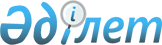 О бюджетах сельских округов и села Мадениет Сандыктауского района на 2024-2026 годыРешение Сандыктауского районного маслихата Акмолинской области от 26 декабря 2023 года № 8/3.
      В соответствии с пунктом 2 статьи 9-1 Бюджетного кодекса Республики Казахстан, подпунктом 1) пункта 1 статьи 6 Закона Республики Казахстан "О местном государственном управлении и самоуправлении в Республике Казахстан", Сандыктауский районный маслихат РЕШИЛ:
      1. Утвердить бюджет Балкашинского сельского округа на 2024-2026 годы, согласно приложениям 1, 1-1 и 1-2 соответственно, в том числе на 2024 год в следующих объемах:
      1) доходы – 113 675,2 тысяч тенге, в том числе:
      налоговые поступления – 73 180,0 тысяч тенге;
      неналоговые поступления – 995,0 тысяч тенге;
      поступления от продажи основного капитала – 1 157,0 тысяч тенге;
      поступления трансфертов – 38 343,2 тысячи тенге;
      2) затраты – 117 126,0 тысяч тенге;
      3) чистое бюджетное кредитование- 0,0 тысяч тенге;
      бюджетные кредиты- 0,0 тысяч тенге;
      4) сальдо по операциям с финансовыми активами – 0,0 тысяч тенге;
      5) дефицит (профицит) бюджета – -3 450,8 тысяч тенге;
      6) финансирование дефицита (использование профицита) бюджета –3 450,8 тысяч тенге.
      Сноска. Пункт 1 - в редакции решения Сандыктауского районного маслихата Акмолинской области от 05.03.2024 № 10/2 (вводится в действие с 01.01.2024).


      2. Утвердить бюджет Баракпайского сельского округа на 2024-2026 годы, согласно приложениям 2, 2-1 и 2-2 соответственно, в том числе на 2024 год в следующих объемах:
      1) доходы – 25 118,0 тысяч тенге, в том числе:
      налоговые поступления – 5 425,0 тысяч тенге;
      неналоговые поступления – 0,0 тысяч тенге;
      поступления от продажи основного капитала – 0,0 тысяч тенге;
      поступления трансфертов – 19 693,0 тысячи тенге;
      2) затраты – 25 953,4 тысячи тенге;
      3) чистое бюджетное кредитование- 0,0 тысяч тенге;
      бюджетные кредиты- 0,0 тысяч тенге;
      4) сальдо по операциям с финансовыми активами – 0,0 тысяч тенге;
      5) дефицит (профицит) бюджета – - 835,4 тысяч тенге;
      6) финансирование дефицита (использование профицита) бюджета – 835,4 тысяч тенге.
      Сноска. Пункт 2 - в редакции решения Сандыктауского районного маслихата Акмолинской области от 05.03.2024 № 10/2 (вводится в действие с 01.01.2024).


      3. Учесть, что в бюджете Баракпайского сельского округа на 2024 год предусмотрен объем субвенции, передаваемой из районного бюджета в сумме 17 991,0 тысяча тенге.
      4. Утвердить бюджет Белгородского сельского округа на 2024-2026 годы, согласно приложениям 3, 3-1 и 3-2 соответственно, в том числе на 2024 год в следующих объемах:
      1) доходы – 32 461,0 тысяча тенге, в том числе:
      налоговые поступления – 4 247,0 тысяч тенге;
      неналоговые поступления – 0,0 тысяч тенге;
      поступления от продажи основного капитала – 0,0 тысяч тенге;
      поступления трансфертов – 28 214,0 тысяч тенге;
      2) затраты – 33 196,9 тысяч тенге;
      3) чистое бюджетное кредитование - 0,0 тысяч тенге;
      бюджетные кредиты - 0,0 тысяч тенге;
      4) сальдо по операциям с финансовыми активами – 0,0 тысяч тенге;
      5) дефицит (профицит) бюджета – - 735,9 тысяч тенге;
      6) финансирование дефицита (использование профицита) бюджета – 735,9 тысяч тенге.
      Сноска. Пункт 4 - в редакции решения Сандыктауского районного маслихата Акмолинской области от 05.03.2024 № 10/2 (вводится в действие с 01.01.2024).


      5. Учесть, что в бюджете Белгородского сельского округа на 2024 год предусмотрен объем субвенции, передаваемой из районного бюджета в сумме 23 009,0 тысяч тенге.
      6. Утвердить бюджет Берликского сельского округа на 2024-2026 годы, согласно приложениям 4, 4-1 и 4-2 соответственно, в том числе на 2024 год в следующих объемах:
      1) доходы – 25 291,0 тысяча тенге, в том числе:
      налоговые поступления – 8 032,0 тысячи тенге;
      неналоговые поступления – 0,0 тысяч тенге;
      поступления от продажи основного капитала – 0,0 тысяч тенге;
      поступления трансфертов – 17 259,0 тысяч тенге;
      2) затраты – 25 788,2 тысяч тенге;
      3) чистое бюджетное кредитование- 0,0 тысяч тенге;
      бюджетные кредиты- 0,0 тысяч тенге;
      4) сальдо по операциям с финансовыми активами – 0,0 тысяч тенге;
      5) дефицит (профицит) бюджета – -497,2 тысяч тенге;
      6) финансирование дефицита (использование профицита) бюджета – 497,2 тысяч тенге.
      Сноска. Пункт 6 - в редакции решения Сандыктауского районного маслихата Акмолинской области от 05.03.2024 № 10/2 (вводится в действие с 01.01.2024).


      7. Учесть, что в бюджете Берликского сельского округа на 2024 год предусмотрен объем субвенции, передаваемой из районного бюджета в сумме 15 348,0 тысяч тенге.
      8. Утвердить бюджет Васильевского сельского округа на 2024-2026 годы, согласно приложениям 5, 5-1 и 5-2 соответственно, в том числе на 2024 год в следующих объемах:
      1) доходы – 28 800,0 тысяч тенге, в том числе:
      налоговые поступления – 12 599,0 тысяч тенге;
      неналоговые поступления – 0,0 тысяч тенге;
      поступления от продажи основного капитала – 0,0 тысяч тенге;
      поступления трансфертов – 16 201,0 тысяча тенге;
      2) затраты – 35 246,0 тысяч тенге;
      3) чистое бюджетное кредитование- 0,0 тысяч тенге;
      бюджетные кредиты- 0,0 тысяч тенге;
      4) сальдо по операциям с финансовыми активами – 0,0 тысяч тенге;
      5) дефицит (профицит) бюджета – -6 446,0 тысяч тенге;
      6) финансирование дефицита (использование профицита) бюджета –6 446,0 тысяч тенге.
      Сноска. Пункт 8 - в редакции решения Сандыктауского районного маслихата Акмолинской области от 05.03.2024 № 10/2 (вводится в действие с 01.01.2024).


      9. Учесть, что в бюджете Васильевского сельского округа на 2024 год предусмотрен объем субвенции, передаваемой из районного бюджета в сумме 13 997,0 тысяч тенге.
      10. Утвердить бюджет Веселовского сельского округа на 2024-2026 годы, согласно приложениям 6, 6-1 и 6-2 соответственно, в том числе на 2024 год в следующих объемах:
      1) доходы – 28 386,0 тысяч тенге, в том числе:
      налоговые поступления – 5 546,0 тысяч тенге;
      неналоговые поступления – 0,0 тысяч тенге;
      поступления от продажи основного капитала – 1 013,0 тысяч тенге;
      поступления трансфертов – 21 827,0 тысяч тенге;
      2) затраты – 29 730,0 тысяч тенге;
      3) чистое бюджетное кредитование- 0,0 тысяч тенге;
      бюджетные кредиты- 0,0 тысяч тенге;
      4) сальдо по операциям с финансовыми активами – 0,0 тысяч тенге;
      5) дефицит (профицит) бюджета – -1 344,0 тысячи тенге;
      6) финансирование дефицита (использование профицита) бюджета –1 344,0 тысячи тенге.
      Сноска. Пункт 10 - в редакции решения Сандыктауского районного маслихата Акмолинской области от 05.03.2024 № 10/2 (вводится в действие с 01.01.2024).


      11. Учесть, что в бюджете Веселовского сельского округа на 2024 год предусмотрен объем субвенции, передаваемой из районного бюджета в сумме 19 755,0 тысяч тенге.
      12. Утвердить бюджет Жамбыльского сельского округа на 2024-2026 годы, согласно приложениям 7, 7-1 и 7-2 соответственно, в том числе на 2024 год в следующих объемах:
      1) доходы – 32 005,0 тысяч тенге, в том числе:
      налоговые поступления – 8 538,0 тысяч тенге;
      неналоговые поступления – 70,0 тысяч тенге;
      поступления от продажи основного капитала – 143,0 тысячи тенге;
      поступления трансфертов – 23 254,0 тысячи тенге;
      2) затраты – 32 712,0 тысяч тенге;
      3) чистое бюджетное кредитование- 0,0 тысяч тенге;
      бюджетные кредиты- 0,0 тысяч тенге;
      4) сальдо по операциям с финансовыми активами – 0,0 тысяч тенге;
      5) дефицит (профицит) бюджета – -707,0 тысяч тенге;
      6) финансирование дефицита (использование профицита) бюджета – 707,0 тысяч тенге.
      Сноска. Пункт 12 - в редакции решения Сандыктауского районного маслихата Акмолинской области от 05.03.2024 № 10/2 (вводится в действие с 01.01.2024).


      13. Учесть, что в бюджете Жамбыльского сельского округа на 2024 год предусмотрен объем субвенции, передаваемой из районного бюджета в сумме 18 657,0 тысяч тенге.
      14. Утвердить бюджет Каменского сельского округа на 2024-2026 годы, согласно приложениям 8, 8-1 и 8-2 соответственно, в том числе на 2024 год в следующих объемах:
      1) доходы – 36 979,0 тысяч тенге, в том числе:
      налоговые поступления – 6 071,0 тысяча тенге;
      неналоговые поступления – 157,0 тысяч тенге;
      поступления от продажи основного капитала – 0,0 тысяч тенге;
      поступления трансфертов – 30 751,0 тысяча тенге;
      2) затраты – 40 372,2 тысячи тенге;
      3) чистое бюджетное кредитование- 0,0 тысяч тенге;
      бюджетные кредиты- 0,0 тысяч тенге;
      4) сальдо по операциям с финансовыми активами – 0,0 тысяч тенге;
      5) дефицит (профицит) бюджета – -3 393,2 тысячи тенге;
      6) финансирование дефицита (использование профицита) бюджета – 3 393,2 тысячи тенге.
      Сноска. Пункт 14 - в редакции решения Сандыктауского районного маслихата Акмолинской области от 05.03.2024 № 10/2 (вводится в действие с 01.01.2024).


      15. Учесть, что в бюджете Каменского сельского округа на 2024 год предусмотрен объем субвенции, передаваемой из районного бюджета в сумме 23 040,0 тысяч тенге.
      16. Утвердить бюджет Лесного сельского округа на 2024-2026 годы, согласно приложениям 9, 9-1 и 9-2 соответственно, в том числе на 2024 год в следующих объемах:
      1) доходы – 29 274,0 тысячи тенге, в том числе:
      налоговые поступления – 5 895,0 тысяч тенге;
      неналоговые поступления – 0,0 тысяч тенге;
      поступления от продажи основного капитала – 2 443,0 тысячи тенге;
      поступления трансфертов – 20 936,0 тысяч тенге;
      2) затраты – 29 594,2 тысячи тенге;
      3) чистое бюджетное кредитование- 0,0 тысяч тенге;
      бюджетные кредиты- 0,0 тысяч тенге;
      4) сальдо по операциям с финансовыми активами – 0,0 тысяч тенге;
      5) дефицит (профицит) бюджета – -320,2 тысяч тенге;
      6) финансирование дефицита (использование профицита) бюджета – 320,2 тысяч тенге.
      Сноска. Пункт 16 - в редакции решения Сандыктауского районного маслихата Акмолинской области от 05.03.2024 № 10/2 (вводится в действие с 01.01.2024).


      17. Учесть, что в бюджете Лесного сельского округа на 2024 год предусмотрен объем субвенции, передаваемой из районного бюджета в сумме 19 047,0 тысяч тенге.
      18. Утвердить бюджет села Мадениет на 2024-2026 годы, согласно приложениям 10, 10-1 и 10-2 соответственно, в том числе на 2024 год в следующих объемах:
      1) доходы – 26 422,0 тысячи тенге, в том числе:
      налоговые поступления – 2 976,0 тысяч тенге;
      неналоговые поступления – 0,0 тысяч тенге;
      поступления от продажи основного капитала – 0,0 тысяч тенге;
      поступления трансфертов – 23 446,0 тысяч тенге;
      2) затраты – 26 509,5 тысяч тенге;
      3) чистое бюджетное кредитование- 0,0 тысяч тенге;
      бюджетные кредиты- 0,0 тысяч тенге;
      4) сальдо по операциям с финансовыми активами – 0,0 тысяч тенге;
      5) дефицит (профицит) бюджета – -87,5 тысяч тенге;
      6) финансирование дефицита (использование профицита) бюджета – 87,5 тысяч тенге.
      Сноска. Пункт 18 - в редакции решения Сандыктауского районного маслихата Акмолинской области от 05.03.2024 № 10/2 (вводится в действие с 01.01.2024).


      19. Учесть, что в бюджете села Мадениет на 2024 год предусмотрен объем субвенции, передаваемой из районного бюджета в сумме 21 884,0 тысячи тенге.
      20. Утвердить бюджет Максимовского сельского округа на 2024-2026 годы, согласно приложениям 11, 11-1 и 11-2 соответственно, в том числе на 2024 год в следующих объемах:
      1) доходы – 33 695,0 тысяч тенге, в том числе:
      налоговые поступления – 7 675,0 тысяч тенге;
      неналоговые поступления – 0,0 тысяч тенге;
      поступления от продажи основного капитала – 0,0 тысяч тенге;
      поступления трансфертов – 26 020,0 тысяч тенге;
      2) затраты – 34 435,6 тысяч тенге;
      3) чистое бюджетное кредитование- 0,0 тысяч тенге;
      бюджетные кредиты- 0,0 тысяч тенге;
      4) сальдо по операциям с финансовыми активами – 0,0 тысяч тенге;
      5) дефицит (профицит) бюджета – -740,6 тысяч тенге;
      6) финансирование дефицита (использование профицита) бюджета – 740,6 тысяч тенге.
      Сноска. Пункт 20 - в редакции решения Сандыктауского районного маслихата Акмолинской области от 05.03.2024 № 10/2 (вводится в действие с 01.01.2024).


      21. Учесть, что в бюджете Максимовского сельского округа на 2024 год предусмотрен объем субвенции, передаваемой из районного бюджета в сумме 23 473,0 тысячи тенге.
      22. Утвердить бюджет сельского округа Ақсораң на 2024-2026 годы, согласно приложениям 12, 12-1 и 12-2 соответственно, в том числе на 2024 год в следующих объемах:
      1) доходы – 30 324,0 тысячи тенге, в том числе:
      налоговые поступления – 4 353,0 тысячи тенге;
      неналоговые поступления – 290,0 тысяч тенге;
      поступления от продажи основного капитала – 0,0 тысяч тенге;
      поступления трансфертов – 25 681,0 тысяча тенге;
      2) затраты – 30 759,9 тысяч тенге;
      3) чистое бюджетное кредитование- 0,0 тысяч тенге;
      бюджетные кредиты- 0,0 тысяч тенге;
      4) сальдо по операциям с финансовыми активами – 0,0 тысяч тенге;
      5) дефицит (профицит) бюджета – - 435,9 тысяч тенге;
      6) финансирование дефицита (использование профицита) бюджета – 435,9 тысяч тенге.
      Сноска. Пункт 22 - в редакции решения Сандыктауского районного маслихата Акмолинской области от 05.03.2024 № 10/2 (вводится в действие с 01.01.2024).


      23. Учесть, что в бюджете сельского округа Ақсораң на 2024 год предусмотрен объем субвенции, передаваемой из районного бюджета в сумме 22 673,0 тысячи тенге.
      24. Утвердить бюджет Сандыктауского сельского округа на 2024-2026 годы, согласно приложениям 13, 13-1 и 13-2 соответственно, в том числе на 2024 год в следующих объемах:
      1) доходы – 195 242,0 тысячи тенге, в том числе:
      налоговые поступления – 11 005,0 тысяч тенге;
      неналоговые поступления – 70,0 тысяч тенге;
      поступления от продажи основного капитала – 0,0 тысяч тенге;
      поступления трансфертов – 184 167,0 тысяч тенге;
      2) затраты – 196 958,7 тысяч тенге;
      3) чистое бюджетное кредитование- 0,0 тысяч тенге;
      бюджетные кредиты- 0,0 тысяч тенге;
      4) сальдо по операциям с финансовыми активами – 0,0 тысяч тенге;
      5) дефицит (профицит) бюджета – - 1 716,7 тысяч тенге;
      6) финансирование дефицита (использование профицита) бюджета –1 716,7 тысяч тенге.
      Сноска. Пункт 24 - в редакции решения Сандыктауского районного маслихата Акмолинской области от 05.03.2024 № 10/2 (вводится в действие с 01.01.2024).


      25. Учесть, что в бюджете Сандыктауского сельского округа на 2024 год предусмотрен объем субвенции, передаваемой из районного бюджета в сумме 20 155,0 тысяч тенге.
      26. Утвердить бюджет Широковского сельского округа на 2024-2026 годы, согласно приложениям 14, 14-1 и 14-2 соответственно, в том числе на 2024 год в следующих объемах:
      1) доходы – 32 885,0 тысяч тенге, в том числе:
      налоговые поступления – 2 887,0 тысяч тенге;
      неналоговые поступления – 0,0 тысяч тенге;
      поступления от продажи основного капитала – 0,0 тысяч тенге;
      поступления трансфертов – 29 998,0 тысяч тенге;
      2) затраты – 33 279,7 тысяч тенге;
      3) чистое бюджетное кредитование- 0,0 тысяч тенге;
      бюджетные кредиты- 0,0 тысяч тенге;
      4) сальдо по операциям с финансовыми активами – 0,0 тысяч тенге;
      5) дефицит (профицит) бюджета – -394,7 тысячи тенге;
      6) финансирование дефицита (использование профицита) бюджета –394,7 тысячи тенге.
      Сноска. Пункт 26 - в редакции решения Сандыктауского районного маслихата Акмолинской области от 05.03.2024 № 10/2 (вводится в действие с 01.01.2024).


      27. Учесть, что в бюджете Широковского сельского округа на 2024 год предусмотрен объем субвенции, передаваемой из районного бюджета в сумме 24 886,0 тысяч тенге.
      28. Учесть, что в бюджете сельских округов и села Мадениет на 2024 год предусмотрены целевые трансферты, согласно приложения 15 к настоящему решению.
      29. Настоящее решение вводится в действие с 1 января 2024 года. Бюджет Балкашинского сельского округа на 2024 год
      Сноска. Приложение 1 - в редакции решения Сандыктауского районного маслихата Акмолинской области от 05.03.2024 № 10/2 (вводится в действие с 01.01.2024). Бюджет Балкашинского сельского округа на 2025 год Бюджет Балкашинского сельского округа на 2026 год Бюджет Баракпайского сельского округа на 2024 год
      Сноска. Приложение 2 - в редакции решения Сандыктауского районного маслихата Акмолинской области от 05.03.2024 № 10/2 (вводится в действие с 01.01.2024). Бюджет Баракпайского сельского округа на 2025 год Бюджет Баракпайского сельского округа на 2026 год Бюджет Белгородского сельского округа на 2024 год
      Сноска. Приложение 3 - в редакции решения Сандыктауского районного маслихата Акмолинской области от 05.03.2024 № 10/2 (вводится в действие с 01.01.2024). Бюджет Белгородского сельского округа на 2025 год Бюджет Белгородского сельского округа на 2026 год Бюджет Берликского сельского округа на 2024 год
      Сноска. Приложение 4 - в редакции решения Сандыктауского районного маслихата Акмолинской области от 05.03.2024 № 10/2 (вводится в действие с 01.01.2024). Бюджет Берликского сельского округа на 2025 год Бюджет Берликского сельского округа на 2026 год Бюджет Васильевского сельского округа на 2024 год
      Сноска. Приложение 5 - в редакции решения Сандыктауского районного маслихата Акмолинской области от 05.03.2024 № 10/2 (вводится в действие с 01.01.2024). Бюджет Васильевского сельского округа на 2025 год Бюджет Васильевского сельского округа на 2026 год Бюджет Веселовского сельского округа на 2024 год
      Сноска. Приложение 6 - в редакции решения Сандыктауского районного маслихата Акмолинской области от 05.03.2024 № 10/2 (вводится в действие с 01.01.2024). Бюджет Веселовского сельского округа на 2025 год Бюджет Веселовского сельского округа на 2026 год Бюджет Жамбыльского сельского округа на 2024 год
      Сноска. Приложение 7 - в редакции решения Сандыктауского районного маслихата Акмолинской области от 05.03.2024 № 10/2 (вводится в действие с 01.01.2024). Бюджет Жамбыльского сельского округа на 2025 год Бюджет Жамбыльского сельского округа на 2026 год Бюджет Каменского сельского округа на 2024 год
      Сноска. Приложение 8 - в редакции решения Сандыктауского районного маслихата Акмолинской области от 05.03.2024 № 10/2 (вводится в действие с 01.01.2024). Бюджет Каменского сельского округа на 2025 год Бюджет Каменского сельского округа на 2026 год Бюджет Лесного сельского округа на 2024 год
      Сноска. Приложение 9 - в редакции решения Сандыктауского районного маслихата Акмолинской области от 05.03.2024 № 10/2 (вводится в действие с 01.01.2024). Бюджет Лесного сельского округа на 2025 год Бюджет Лесного сельского округа на 2026 год Бюджет села Мадениет на 2024 год
      Сноска. Приложение 10 - в редакции решения Сандыктауского районного маслихата Акмолинской области от 05.03.2024 № 10/2 (вводится в действие с 01.01.2024). Бюджет села Мадениет на 2025 год Бюджет села Мадениет на 2026 год Бюджет Максимовского сельского округа на 2024 год
      Сноска. Приложение 11 - в редакции решения Сандыктауского районного маслихата Акмолинской области от 05.03.2024 № 10/2 (вводится в действие с 01.01.2024). Бюджет Максимовского сельского округа на 2025 год Бюджет Максимовского сельского округа на 2026 год Бюджет сельского округа Ақсораң на 2024 год
      Сноска. Приложение 12 - в редакции решения Сандыктауского районного маслихата Акмолинской области от 05.03.2024 № 10/2 (вводится в действие с 01.01.2024). Бюджет сельского округа Ақсораң на 2025 год Бюджет сельского округа Ақсораң на 2026 год Бюджет Сандыктауского сельского округа на 2024 год
      Сноска. Приложение 13 - в редакции решения Сандыктауского районного маслихата Акмолинской области от 05.03.2024 № 10/2 (вводится в действие с 01.01.2024). Бюджет Сандыктауского сельского округа на 2025 год Бюджет Сандыктауского сельского округа на 2026 год Бюджет Широковского сельского округа на 2024 год
      Сноска. Приложение 14 - в редакции решения Сандыктауского районного маслихата Акмолинской области от 05.03.2024 № 10/2 (вводится в действие с 01.01.2024). Бюджет Широковского сельского округа на 2025 год Бюджет Широковского сельского округа на 2026 год Целевые трансферты бюджетам сельских округов и села Мадениет на 2024 год
      Сноска. Приложение 15 - в редакции решения Сандыктауского районного маслихата Акмолинской области от 05.03.2024 № 10/2 (вводится в действие с 01.01.2024).
					© 2012. РГП на ПХВ «Институт законодательства и правовой информации Республики Казахстан» Министерства юстиции Республики Казахстан
				
      Председатель районного маслихата 

Г.Мустафина
Приложение 1 к решению
Сандыктауского районного маслихата
от 26 декабря 2023 года
№ 8/3
Категория
Категория
Категория
Категория
Сумма тысяч тенге
Класс
Класс
Класс
Сумма тысяч тенге
Подкласс
Подкласс
Сумма тысяч тенге
Наименование
Сумма тысяч тенге
1
2
3
4
5
I. Доходы
113 675,2
1
Налоговые поступления
73 180,0
01
Подоходный налог
35 000,0
2
Индивидуальный подоходный налог
35 000,0
04
Налоги на собственность
 38 000,0
1
Налоги на имущество
1 291,0
3
Земельный налог
741,0
4
Налог на транспортные средства
35 966,0
5
Единый земельный налог
2,0
05
Внутренние налоги на товары, работы и услуги
180,0
3
Поступления за использование природных и других ресурсов
61,0
4
Сборы за ведение предпринимательской и профессиональной деятельности 
119,0
2
Неналоговые поступления
995,0
01
Доходы от государственной собственности
995,0
5
Доходы от аренды имущества, находящегося в государственной собственности
995,0
3
Поступления от продажи основного капитала
1 157,0
03
Продажа земли и нематериальных активов
1 157,0
1
Продажа земли
1 157,0
4
Поступления трансфертов
38 343,2
02
Трансферты из вышестоящих органов государственного управления
38 343,2
3
Трансферты из районного бюджета (городов областного значения) бюджетов
38 343,2
Функциональная группа
Функциональная группа
Функциональная группа
Функциональная группа
Сумма тысяч тенге
Администратор бюджетных программ
Администратор бюджетных программ
Администратор бюджетных программ
Сумма тысяч тенге
Программа
Программа
Сумма тысяч тенге
Наименование
Сумма тысяч тенге
1
2
3
4
5
II. Затраты
117 126,0
01
Государственные услуги общего характера
45 573,0
124
Аппарат акима города районного значения, села, поселка, сельского округа
45 573,0
001
Услуги по обеспечению деятельности акима города районного значения, села, поселка, сельского округа
45 573,0
06
Социальная помощь и социальное обеспечение
24 395,0
124
Аппарат акима города районного значения, села, поселка, сельского округа
24 395,0
003
Оказание социальной помощи нуждающимся гражданам на дому
24 395,0
07
Жилищно-коммунальное хозяйство
23 676,0
124
Аппарат акима города районного значения, села, поселка, сельского округа
23 676,0
008
Освещение улиц населенных пунктов
15 950,0
009
Обеспечение санитарии населенных пунктов
3 128,0
011
Благоустройство и озеленение населенных пунктов
4 598,0
12
Транспорт и коммуникации
23 482,0
124
Аппарат акима города районного значения, села, поселка, сельского округа
23 482,0
013
Обеспечение функционирования автомобильных дорог в городах районного значения, селах, поселках, сельских округах
22 508,7
045
Капитальный и средний ремонт автомобильных дорог в городах районного значения, селах, поселках, сельских округах
973,3
III. Чистое бюджетное кредитование
0,0
Бюджетные кредиты
0,0
IV. Сальдо по операциям с финансовыми активами
0,0
V. Дефицит (профицит) бюджета
- 3 450,8
VI. Финансирование дефицита (использование профицита) бюджета
3 450,8
8
Используемые остатки бюджетных средств
3 450,8
01
Остатки бюджетных средств
3 450,8
1
Свободные остатки бюджетных средств
3 450,8Приложение 1-1 к решению
Сандыктауского районного маслихата
от 26 декабря 2023 года
№ 8/3
Категория
Категория
Категория
Категория
Сумма тысяч тенге
Класс
Класс
Класс
Сумма тысяч тенге
Подкласс
Подкласс
Сумма тысяч тенге
Наименование
Сумма тысяч тенге
1
2
3
4
5
I. Доходы
95 678,0
1
Налоговые поступления
76 749,0
01
Подоходный налог
36 050,0
2
Индивидуальный подоходный налог
36 050,0
04
Налоги на собственность
40 519,0
1
Налоги на имущество
1 291,0
3
Земельный налог
741,0
4
Налог на транспортные средства
38 485,0
5
Единый земельный налог
2,0
05
Внутренние налоги на товары, работы и услуги
180,0
3
Поступления за использование природных и других ресурсов
61,0
4
Сборы за ведение предпринимательской и профессиональной деятельности 
119,0
2
Неналоговые поступления
995,0
01
Доходы от государственной собственности
995,0
5
Доходы от аренды имущества, находящегося в государственной собственности
995,0
3
Поступления от продажи основного капитала
1 157,0
03
Продажа земли и нематериальных активов
1 157,0
1
Продажа земли
1 157,0
4
Поступления трансфертов
16 777,0
02
Трансферты из вышестоящих органов государственного управления
16 777,0
3
Трансферты из районного бюджета (городов областного значения) бюджетов
16 777,0
Функциональная группа
Функциональная группа
Функциональная группа
Функциональная группа
Сумма тысяч тенге
Администратор бюджетных программ
Администратор бюджетных программ
Администратор бюджетных программ
Сумма тысяч тенге
Программа
Программа
Сумма тысяч тенге
Наименование
Сумма тысяч тенге
1
2
3
4
5
II. Затраты
95 678,0
01
Государственные услуги общего характера
46 700,0
124
Аппарат акима города районного значения, села, поселка, сельского округа
46 700,0
001
Услуги по обеспечению деятельности акима города районного значения, села, поселка, сельского округа
46 700,0
06
Социальная помощь и социальное обеспечение
23 963,0
124
Аппарат акима города районного значения, села, поселка, сельского округа
23 963,0
003
Оказание социальной помощи нуждающимся гражданам на дому
23 963,0
07
Жилищно-коммунальное хозяйство
19 696,0
124
Аппарат акима города районного значения, села, поселка, сельского округа
19 696,0
008
Освещение улиц населенных пунктов
13 345,0
009
Обеспечение санитарии населенных пунктов
3 128,0
011
Благоустройство и озеленение населенных пунктов
3 223,0
12
Транспорт и коммуникации
5 319,0
124
Аппарат акима города районного значения, села, поселка, сельского округа
5 319,0
013
Обеспечение функционирования автомобильных дорог в городах районного значения, селах, поселках , сельских округах
5 319,0
III. Чистое бюджетное кредитование
0,0
Бюджетные кредиты
0,0
IV. Сальдо по операциям с финансовыми активами
0,0
V. Дефицит (профицит) бюджета
0,0
VI. Финансирование дефицита (использование профицита) бюджета
0,0Приложение 1-2 к решению
Сандыктауского районного маслихата
от 26 декабря 2023 года
№ 8/3
Категория
Категория
Категория
Категория
Сумма тысяч тенге
Класс
Класс
Класс
Сумма тысяч тенге
Подкласс
Подкласс
Сумма тысяч тенге
Наименование
Сумма тысяч тенге
1
2
3
4
5
I. Доходы
95 678,0
1
Налоговые поступления
82 797,0
01
Подоходный налог
39 404,0
2
Индивидуальный подоходный налог
39 404,0
04
Налоги на собственность
43 213,0
1
Налоги на имущество
1 291,0
3
Земельный налог
741,0
4
Налог на транспортные средства
41 179,0
5
Единый земельный налог
2,0
05
Внутренние налоги на товары, работы и услуги
180,0
3
Поступления за использование природных и других ресурсов
61,0
4
Сборы за ведение предпринимательской и профессиональной деятельности 
119,0
2
Неналоговые поступления
995,0
01
Доходы от государственной собственности
995,0
5
Доходы от аренды имущества, находящегося в государственной собственности
995,0
3
Поступления от продажи основного капитала
1 157,0
03
Продажа земли и нематериальных активов
1 157,0
1
Продажа земли
1 157,0
4
Поступления трансфертов
 10 729,0
02
Трансферты из вышестоящих органов государственного управления
10 729,0
3
Трансферты из районного бюджета (городов областного значения) бюджетов
10 729,0
Функциональная группа
Функциональная группа
Функциональная группа
Функциональная группа
Сумма тысяч тенге
Администратор бюджетных программ
Администратор бюджетных программ
Администратор бюджетных программ
Сумма тысяч тенге
Программа
Программа
Сумма тысяч тенге
Наименование
Сумма тысяч тенге
1
2
3
4
5
II. Затраты
95 678,0
01
Государственные услуги общего характера
46 700,0
124
Аппарат акима города районного значения, села, поселка, сельского округа
46 700,0
001
Услуги по обеспечению деятельности акима города районного значения, села, поселка, сельского округа
46 700,0
06
Социальная помощь и социальное обеспечение
23 963,0
124
Аппарат акима города районного значения, села, поселка, сельского округа
23 963,0
003
Оказание социальной помощи нуждающимся гражданам на дому
23 963,0
07
Жилищно-коммунальное хозяйство
19 696,0
124
Аппарат акима города районного значения, села, поселка, сельского округа
19 696,0
008
Освещение улиц населенных пунктов
13 345,0
009
Обеспечение санитарии населенных пунктов
3 128,0
011
Благоустройство и озеленение населенных пунктов
3 223,0
12
Транспорт и коммуникации
5 319,0
124
Аппарат акима города районного значения, села, поселка, сельского округа
5 319,0
013
Обеспечение функционирования автомобильных дорог в городах районного значения, селах, поселках,сельских округах
5 319,0
III. Чистое бюджетное кредитование
0,0
Бюджетные кредиты
0,0
IV. Сальдо по операциям с финансовыми активами
0,0
V. Дефицит (профицит) бюджета
0,0
VI .Финансирование дефицита (использование профицита) бюджета
0,0Приложение 2 к решению
Сандыктауского районного маслихата
от 26 декабря 2023 года
№ 8/3
Категория
Категория
Категория
Категория
Сумма тысяч тенге
Класс
Класс
Класс
Сумма тысяч тенге
Подкласс
Подкласс
Сумма тысяч тенге
Наименование
Сумма тысяч тенге
1
2
3
4
5
I. Доходы
25 118,0
1
Налоговые поступления
5 425,0
01
Подоходный налог
207,0
2
Индивидуальный подоходный налог
207,0
04
Налоги на собственность
5 211,0
1
Налоги на имущество
29,0
3
Земельный налог
43,0
4
Налог на транспортные средства
1 238,0
5
Единый земельный налог
3 901,0
05
Внутренние налоги на товары, работы и услуги
7,0
3
Поступления за использование природных и других ресурсов
7,0
2
Неналоговые поступления
0,0
3
Поступления от продажи основного капитала
0,0
4
Поступления трансфертов
19 693,0
02
Трансферты из вышестоящих органов государственного управления
19 693,0
3
Трансферты из районного бюджета (городов областного значения) бюджетов
19 693,0
Функциональная группа
Функциональная группа
Функциональная группа
Функциональная группа
Сумма тысяч тенге
Администратор бюджетных программ
Администратор бюджетных программ
Администратор бюджетных программ
Сумма тысяч тенге
Программа
Программа
Сумма тысяч тенге
Наименование
Сумма тысяч тенге
1
2
3
4
5
II. Затраты
25 953,4
01
Государственные услуги общего характера
25 953,4
124
Аппарат акима города районного значения, села, поселка, сельского округа
25 953,4
001
Услуги по обеспечению деятельности акима города районного значения, села, поселка, сельского округа
25 953,4
III. Чистое бюджетное кредитование
0,0
Бюджетные кредиты
0,0
IV. Сальдо по операциям с финансовыми активами
0,0
V. Дефицит (профицит) бюджета
-835,4
VI. Финансирование дефицита (использование профицита) бюджета
835,4
8
Используемые остатки бюджетных средств
835,4
01
Остатки бюджетных средств
835,4
1
Свободные остатки бюджетных средств
835,4Приложение 2-1 к решению
Сандыктауского районного маслихата
от 26 декабря 2023 года
№ 8/3
Категория
Категория
Категория
Категория
Сумма тысяч тенге
Класс
Класс
Класс
Сумма тысяч тенге
Подкласс
Подкласс
Сумма тысяч тенге
Наименование
Сумма тысяч тенге
1
2
3
4
5
I. Доходы
25 716,0
1
Налоговые поступления
5 517,0
01
Подоходный налог
213,0
2
Индивидуальный подоходный налог
213,0
04
Налоги на собственность
5 297,0
1
Налоги на имущество
29,0
3
Земельный налог
43,0
4
Налог на транспортные средства
1 324,0
5
Единый земельный налог
3 901,0
05
Внутренние налоги на товары, работы и услуги
7,0
3
Поступления за использование природных и других ресурсов
7,0
2
Неналоговые поступления
0,0
3
Поступления от продажи основного капитала
0,0
4
Поступления трансфертов
20 199,0
02
Трансферты из вышестоящих органов государственного управления
20 199,0
3
Трансферты из районного бюджета (городов областного значения) бюджетов
20 199,0
Функциональная группа
Функциональная группа
Функциональная группа
Функциональная группа
Сумма тысяч тенге
Администратор бюджетных программ
Администратор бюджетных программ
Администратор бюджетных программ
Сумма тысяч тенге
Программа
Программа
Сумма тысяч тенге
Наименование
Сумма тысяч тенге
1
2
3
4
5
II. Затраты
25 716,0
01
Государственные услуги общего характера
25 716,0
124
Аппарат акима города районного значения, села, поселка, сельского округа
25 716,0
001
Услуги по обеспечению деятельности акима города районного значения, села, поселка, сельского округа
25 716,0
III. Чистое бюджетное кредитование
0,0
Бюджетные кредиты
0,0
IV. Сальдо по операциям с финансовыми активами
0,0
V. Дефицит (профицит) бюджета
0,0
VI. Финансирование дефицита (использование профицита) бюджета
0,0Приложение 2-2 к решению
Сандыктауского районного маслихата
от 26 декабря 2023 года
№ 8/3
Категория
Категория
Категория
Категория
Сумма тысяч тенге
Класс
Класс
Класс
Сумма тысяч тенге
Подкласс
Подкласс
Сумма тысяч тенге
Наименование
Сумма тысяч тенге
1
2
3
4
5
I. Доходы
25 716,0
1
Налоговые поступления
5 616,0
01
Подоходный налог 
219,0
2
Индивидуальный подоходный налог
219,0
04
Налоги на собственность
5 390,0
1
Налоги на имущество
29,0
3
Земельный налог
43,0
4
Налог на транспортные средства
1 417,0
5
Единый земельный налог
3 901,0
05
Внутренние налоги на товары, работы и услуги
7,0
3
Поступления за использование природных и других ресурсов
7,0
2
Неналоговые поступления
0,0
3
Поступления от продажи основного капитала
0,0
4
Поступления трансфертов
20 100,0
02
Трансферты из вышестоящих органов государственного управления
20 100,0
3
Трансферты из районного бюджета (городов областного значения) бюджетов
20 100,0
Функциональная группа
Функциональная группа
Функциональная группа
Функциональная группа
Сумма тысяч тенге
Администратор бюджетных программ
Администратор бюджетных программ
Администратор бюджетных программ
Сумма тысяч тенге
Программа
Программа
Сумма тысяч тенге
Наименование
Сумма тысяч тенге
1
2
3
4
5
II. Затраты
25 716,0
01
Государственные услуги общего характера
25 716,0
124
Аппарат акима города районного значения, села, поселка, сельского округа
25 716,0
001
Услуги по обеспечению деятельности акима города районного значения, села, поселка, сельского округа
25 716,0
III. Чистое бюджетное кредитование
0,0
Бюджетные кредиты
0,0
IV. Сальдо по операциям с финансовыми активами
0,0
V. Дефицит (профицит) бюджета
0,0
VI. Финансирование дефицита (использование профицита) бюджета
0,0Приложение 3 к решению
Сандыктауского районного маслихата
от 26 декабря 2023 года№ 8/3
Категория
Категория
Категория
Категория
Сумма тысяч тенге
Класс
Класс
Класс
Сумма тысяч тенге
Подкласс
Подкласс
Сумма тысяч тенге
Наименование
Сумма тысяч тенге
1
2
3
4
5
I. Доходы
32 461,0
1
Налоговые поступления
4 247,0
01
Подоходный налог
1 035,0
2
Индивидуальный подоходный налог
1 035,0
04
Налоги на собственность
3 096,0
1
Налоги на имущество
98,0
3
Земельный налог
35,0
4
Налог на транспортные средства
2 523,0
5
Единый земельный налог
440,0
05
Внутренние налоги на товары, работы и услуги
116,0
3
Поступления за использование природных и других ресурсов
116,0
2
Неналоговые поступления
0,0
3
Поступления от продажи основного капитала
0,0
4
Поступления трансфертов
28 214,0
02
Трансферты из вышестоящих органов государственного управления
28 214,0
3
Трансферты из районного бюджета (городов областного значения) бюджетов
28 214,0
Функциональная группа
Функциональная группа
Функциональная группа
Функциональная группа
Сумма тысяч тенге
Администратор бюджетных программ
Администратор бюджетных программ
Администратор бюджетных программ
Сумма тысяч тенге
Программа
Программа
Сумма тысяч тенге
Наименование
Сумма тысяч тенге
1
2
3
4
5
 II. Затраты
33 196,9
01
Государственные услуги общего характера
30 034,9
124
Аппарат акима города районного значения, села, поселка, сельского округа
30 034,9
001
Услуги по обеспечению деятельности акима города районного значения, села, поселка, сельского округа
30 034,9
06
Социальная помощь и социальное обеспечение
3 037,0
124
Аппарат акима города районного значения, села, поселка, сельского округа
3 037,0
003
Оказание социальной помощи нуждающимся гражданам на дому
3 037,0
07
Жилищно-коммунальное хозяйство
125,0
124
Аппарат акима города районного значения, села, поселка, сельского округа
125,0
008
Освещение улиц населенных пунктов
125,0
III. Чистое бюджетное кредитование
0,0
Бюджетные кредиты
0,0
IV. Сальдо по операциям с финансовыми активами
0,0
V. Дефицит (профицит) бюджета
-735,9
VI. Финансирование дефицита (использование профицита) бюджета
735,9
8
Используемые остатки бюджетных средств
735,9
01
Остатки бюджетных средств
735,9
1
Свободные остатки бюджетных средств
735,9Приложение к решению
Сандыктауского районного маслихата
от 26 декабря 2023 года
№ 8/3
Категория
Категория
Категория
Категория
Сумма тысяч тенге
Класс
Класс
Класс
Сумма тысяч тенге
Подкласс
Подкласс
Сумма тысяч тенге
Наименование
1
2
3
4
5
I. Доходы
32 245,0
1
Налоговые поступления
4 495,0
01
Подоходный налог
1 107,0
2
Индивидуальный подоходный налог
1 107,0
04
Налоги на собственность
3 272,0
1
Налоги на имущество
98,0
3
Земельный налог
35,0
4
Налог на транспортные средства
2 699,0
5
Единый земельный налог
440,0
05
Внутренние налоги на товары, работы и услуги
116,0
3
Поступления за использование природных и других ресурсов
116,0
2
Неналоговые поступления
0,0
3
Поступления от продажи основного капитала
0,0
4
Поступления трансфертов
27 750,0
02
Трансферты из вышестоящих органов государственного управления
27 750,0
3
Трансферты из районного бюджета (городов областного значения) бюджетов
27 750,0
Функциональная группа
Функциональная группа
Функциональная группа
Функциональная группа
Сумма тысяч тенге
Администратор бюджетных программ
Администратор бюджетных программ
Администратор бюджетных программ
Сумма тысяч тенге
Программа
Программа
Сумма тысяч тенге
Наименование
Сумма тысяч тенге
1
2
3
4
5
II. Затраты
32 245,0
01
Государственные услуги общего характера
29 001,0
124
Аппарат акима города районного значения, села, поселка, сельского округа
29 001,0
001
Услуги по обеспечению деятельности акима города районного значения, села, поселка, сельского округа
29 001,0
06
Социальная помощь и социальное обеспечение
3 146,0
124
Аппарат акима города районного значения, села, поселка, сельского округа
3 146,0
003
Оказание социальной помощи нуждающимся гражданам на дому
3 146,0
07
Жилищно-коммунальное хозяйство
98,0
124
Аппарат акима города районного значения, села, поселка, сельского округа
98,0
008
Освещение улиц населенных пунктов
98,0
III. Чистое бюджетное кредитование
0,0
Бюджетные кредиты
0,0
IV. Сальдо по операциям с финансовыми активами
0,0
V. Дефицит (профицит) бюджета
0,0
VI. Финансирование дефицита (использование профицита) бюджета
0,0Приложение 3-2 к решению
Сандыктауского районного маслихата
от 26 декабря 2023 года
№ 8/3
Категория
Категория
Категория
Категория
Сумма тысяч тенге
Класс
Класс
Класс
Сумма тысяч тенге
Подкласс
Подкласс
Сумма тысяч тенге
Наименование
Сумма тысяч тенге
1
2
3
4
5
I. Доходы
32 245,0
1
Налоговые поступления
4 762,0
01
Подоходный налог
1 185,0
2
Индивидуальный подоходный налог
1 185,0
04
Налоги на собственность
3 461,0
1
Налоги на имущество
98,0
3
Земельный налог
35,0
4
Налог на транспортные средства
2 888,0
5
Единый земельный налог
440,0
05
Внутренние налоги на товары, работы и услуги
116,0
3
Поступления за использование природных и других ресурсов
116,0
2
Неналоговые поступления
0,0
3
Поступления от продажи основного капитала
0,0
4
Поступления трансфертов
27 483,0
02
Трансферты из вышестоящих органов государственного управления
27 483,0
3
Трансферты из районного бюджета (городов областного значения) бюджетов
27 483,0
Функциональная группа
Функциональная группа
Функциональная группа
Функциональная группа
Сумма тысяч тенге
Администратор бюджетных программ
Администратор бюджетных программ
Администратор бюджетных программ
Сумма тысяч тенге
Программа
Программа
Сумма тысяч тенге
Наименование
Сумма тысяч тенге
1
2
3
4
5
II. Затраты
32 245,0
01
Государственные услуги общего характера
29 001,0
124
Аппарат акима города районного значения, села, поселка, сельского округа
29 001,0
001
Услуги по обеспечению деятельности акима города районного значения, села, поселка, сельского округа
29 001,0
06
Социальная помощь и социальное обеспечение
3 146,0
124
Аппарат акима города районного значения, села, поселка, сельского округа
3 146,0
003
Оказание социальной помощи нуждающимся гражданам на дому
3 146,0
07
Жилищно-коммунальное хозяйство
98,0
124
Аппарат акима города районного значения, села, поселка, сельского округа
98,0
008
Освещение улиц населенных пунктов
98,0
III. Чистое бюджетное кредитование
0,0
Бюджетные кредиты
0,0
IV. Сальдо по операциям с финансовыми активами
0,0
V. Дефицит (профицит) бюджета
0,0
VI. Финансирование дефицита (использование профицита) бюджета
0,0Приложение 4 к решению
Сандыктауского районного маслихата
от 26 декабря 2023 года
№ 8/3
Категория
Категория
Категория
Категория
Сумма тысяч тенге
Класс
Класс
Класс
Сумма тысяч тенге
Подкласс
Подкласс
Сумма тысяч тенге
Наименование
Сумма тысяч тенге
1
2
3
4
5
I. Доходы
25 291,0
1
Налоговые поступления
8 032,0
01
Подоходный налог
2 458,0
2
Индивидуальный подоходный налог
2 458,0
04
Налоги на собственность
5 572,0
1
Налоги на имущество
97,0
3
Земельный налог
30,0
4
Налог на транспортные средства
4 399,0
5
Единый земельный налог
1 046,0
05
Внутренние налоги на товары, работы и услуги
2,0
3
Поступления за использование природных и других ресурсов
2,0
2
Неналоговые поступления
0,0
3
Поступления от продажи основного капитала
0,0
4
Поступления трансфертов
17 259,0
02
Трансферты из вышестоящих органов государственного управления
17 259,0
3
Трансферты из районного бюджета (городов областного значения) бюджетов
17 259,0
Функциональная группа
Функциональная группа
Функциональная группа
Функциональная группа
Сумма тысяч тенге
Администратор бюджетных программ
Администратор бюджетных программ
Администратор бюджетных программ
Сумма тысяч тенге
Программа
Программа
Сумма тысяч тенге
Наименование
Сумма тысяч тенге
1
2
3
4
5
II. Затраты
25 788,2
01
Государственные услуги общего характера
25 184,2
124
Аппарат акима города районного значения, села, поселка, сельского округа
25 184,2
001
Услуги по обеспечению деятельности акима города районного значения, села, поселка, сельского округа
25 184,2
07
Жилищно-коммунальное хозяйство
604,0
124
Аппарат акима города районного значения, села, поселка, сельского округа
604,0
008
Освещение улиц населенных пунктов
604,0
III. Чистое бюджетное кредитование
0,0
Бюджетные кредиты
0,0
IV. Сальдо по операциям с финансовыми активами
0,0
V. Дефицит (профицит) бюджета
-497,2
VI. Финансирование дефицита (использование профицита) бюджета
497,2
8
Используемые остатки бюджетных средств
497,2
01
Остатки бюджетных средств
497,2
1
Свободные остатки бюджетных средств
497,2Приложение 4-1 к решению
Сандыктауского районного маслихата
от 26 декабря 2023 года
№ 8/3
Категория
Категория
Категория
Категория
Сумма тысяч тенге
Класс
Класс
Класс
Сумма тысяч тенге
Подкласс
Подкласс
Сумма тысяч тенге
Наименование
Сумма тысяч тенге
1
2
3
4
5
I. Доходы
26 510,0
1
Налоговые поступления
8 413,0
01
Подоходный налог
2 532,0
2
Индивидуальный подоходный налог
2 532,0
04
Налоги на собственность
5 879,0
1
Налоги на имущество
97,0
3
Земельный налог
30,0
4
Налог на транспортные средства
4 706,0
5
Единый земельный налог
1 046,0
05
Внутренние налоги на товары, работы и услуги
2,0
3
Поступления за использование природных и других ресурсов
2,0
2
Неналоговые поступления
0,0
3
Поступления от продажи основного капитала
0,0
4
Поступления трансфертов
18 097,0
02
Трансферты из вышестоящих органов государственного управления
18 097,0
3
Трансферты из районного бюджета (городов областного значения) бюджетов
18 097,0
Функциональная группа
Функциональная группа
Функциональная группа
Функциональная группа
Сумма тысяч тенге
Администратор бюджетных программ
Администратор бюджетных программ
Администратор бюджетных программ
Сумма тысяч тенге
Программа
Программа
Сумма тысяч тенге
Наименование
Сумма тысяч тенге
1
2
3
4
5
II. Затраты
26 510,0
01
Государственные услуги общего характера
25 906,0
124
Аппарат акима города районного значения, села, поселка, сельского округа
25 906,0
001
Услуги по обеспечению деятельности акима города районного значения, села, поселка, сельского округа
25 906,0
07
Жилищно-коммунальное хозяйство
604,0
124
Аппарат акима города районного значения, села, поселка, сельского округа
604,0
008
Освещение улиц населенных пунктов
604,0
III. Чистое бюджетное кредитование
0,0
Бюджетные кредиты
0,0
IV. Сальдо по операциям с финансовыми активами
0,0
V. Дефицит (профицит) бюджета
0,0
VI. Финансирование дефицита (использование профицита) бюджета
0,0Приложение 4-2 к решению
Сандыктауского районного маслихата
от 26 декабря 2023 года
№ 8/3
Категория
Категория
Категория
Категория
Сумма тысяч тенге
Класс
Класс
Класс
Сумма тысяч тенге
Подкласс
Подкласс
Сумма тысяч тенге
Наименование
Сумма тысяч тенге
1
2
3
4
5
I. Доходы
26 510,0
1
Налоговые поступления
8 819,0
01
Подоходный налог
2 608,0
2
Индивидуальный подоходный налог
2 608,0
04
Налоги на собственность
6 209,0
1
Налоги на имущество
97,0
3
Земельный налог
30,0
4
Налог на транспортные средства
5 036,0
5
Единый земельный налог
1 046,0
05
Внутренние налоги на товары, работы и услуги
2,0
3
Поступления за использование природных и других ресурсов
2,0
2
Неналоговые поступления
0,0
3
Поступления от продажи основного капитала
0,0
4
Поступления трансфертов
17 691,0
02
Трансферты из вышестоящих органов государственного управления
17 691,0
3
Трансферты из районного бюджета (городов областного значения) бюджетов
17 691,0
Функциональная группа
Функциональная группа
Функциональная группа
Функциональная группа
Сумма тысяч тенге
Администратор бюджетных программ
Администратор бюджетных программ
Администратор бюджетных программ
Сумма тысяч тенге
Программа
Программа
Сумма тысяч тенге
Наименование
Сумма тысяч тенге
1
2
3
4
5
II. Затраты
26 510,0
01
Государственные услуги общего характера
25 906,0
124
Аппарат акима города районного значения, села, поселка, сельского округа
25 906,0
001
Услуги по обеспечению деятельности акима города районного значения, села, поселка, сельского округа
25 906,0
07
Жилищно-коммунальное хозяйство
604,0
124
Аппарат акима города районного значения, села, поселка, сельского округа
604,0
008
Освещение улиц населенных пунктов
604,0
III. Чистое бюджетное кредитование
0,0
Бюджетные кредиты
0,0
IV. Сальдо по операциям с финансовыми активами
0,0
V. Дефицит (профицит) бюджета
0,0
VI .Финансирование дефицита (использование профицита) бюджета
0,0Приложение 5 к решению
Сандыктауского районного маслихата
от 26 декабря 2023 года
№ 8/3
Категория
Категория
Категория
Категория
Сумма тысяч тенге
Класс
Класс
Класс
Сумма тысяч тенге
Подкласс
Подкласс
Сумма тысяч тенге
Наименование
Сумма тысяч тенге
1
2
3
4
5
I. Доходы
28 800,0
1
Налоговые поступления
12 599,0
01
Подоходный налог
631,0
2
Индивидуальный подоходный налог
631,0
04
Налоги на собственность
11 956,0
1
Налоги на имущество
122,0
3
Земельный налог
93,0
4
Налог на транспортные средства
2 820,0
5
 Единый земельный налог 
8 921,0
05
Внутренние налоги на товары, работы и услуги
12,0
3
Поступления за использование природных и других ресурсов
12,0
2
Неналоговые поступления
0,0
3
Поступления от продажи основного капитала
0,0
4
Поступления трансфертов
16 201,0
02
Трансферты из вышестоящих органов государственного управления
16 201,0
3
Трансферты из районного бюджета (городов областного значения) бюджетов
16 201,0
Функциональная группа
Функциональная группа
Функциональная группа
Функциональная группа
Сумма тысяч тенге
Администратор бюджетных программ
Администратор бюджетных программ
Администратор бюджетных программ
Сумма тысяч тенге
Программа
Программа
Сумма тысяч тенге
Наименование
Сумма тысяч тенге
1
2
3
4
5
II. Затраты
35 246,0
01
Государственные услуги общего характера
34 767,0
124
Аппарат акима города районного значения, села, поселка, сельского округа
34 767,0
001
Услуги по обеспечению деятельности акима города районного значения, села, поселка, сельского округа
34 767,0
07
Жилищно-коммунальное хозяйство
242,0
124
Аппарат акима города районного значения, села, поселка, сельского округа
242,0
008
Освещение улиц населенных пунктов
242,0
12
Транспорт и коммуникации
237,0
124
Аппарат акима города районного значения, села, поселка, сельского округа
237,0
013
Обеспечение функционирования автомобильных дорог в городах районного значения, селах, поселках, сельских округах
237,0
III. Чистое бюджетное кредитование
0,0
Бюджетные кредиты
0,0
IV. Сальдо по операциям с финансовыми активами
0,0
V. Дефицит (профицит) бюджета
- 6 446,0
VI. Финансирование дефицита (использование профицита) бюджета
6 446,0
8
Используемые остатки бюджетных средств
6 446,0
01
Остатки бюджетных средств
6 446,0
1
Свободные остатки бюджетных средств
6 446,0Приложение 5-1 к решению
Сандыктауского районного маслихата
от 26 декабря 2023 года
№ 8/3
Категория
Категория
Категория
Категория
Сумма тысяч тенге
Класс
Класс
Класс
Сумма тысяч тенге
Подкласс
Подкласс
Сумма тысяч тенге
Наименование
Сумма тысяч тенге
1
2
3
4
5
I. Доходы
29 845,0
1
Налоговые поступления
12 827,0
01
Подоходный налог
662,0
2
Индивидуальный подоходный налог
662,0
04
Налоги на собственность
12 153,0
1
Налоги на имущество
122,0
3
Земельный налог
93,0
4
Налог на транспортные средства
3 017,0
5
Единый земельный налог
8 921,0
05
Внутренние налоги на товары, работы и услуги
12,0
3
Поступления за использование природных и других ресурсов
12,0
2
Неналоговые поступления
0,0
3
Поступления от продажи основного капитала
0,0
4
Поступления трансфертов
17 018,0
02
Трансферты из вышестоящих органов государственного управления
17 018,0
3
Трансферты из районного бюджета (городов областного значения) бюджетов
17 018,0
Функциональная группа
Функциональная группа
Функциональная группа
Функциональная группа
Сумма тысяч тенге
Администратор бюджетных программ
Администратор бюджетных программ
Администратор бюджетных программ
Сумма тысяч тенге
Программа
Программа
Сумма тысяч тенге
Наименование
Сумма тысяч тенге
1
2
3
4
5
II. Затраты
29 845,0
01
Государственные услуги общего характера
29 603,0
124
Аппарат акима города районного значения, села, поселка, сельского округа
29 603,0
001
Услуги по обеспечению деятельности акима города районного значения, села, поселка, сельского округа
29 603,0
07
Жилищно-коммунальное хозяйство
242,0
124
Аппарат акима города районного значения, села, поселка, сельского округа
242,0
008
Освещение улиц населенных пунктов
242,0
III. Чистое бюджетное кредитование
0,0
Бюджетные кредиты
0,0
IV. Сальдо по операциям с финансовыми активами
0,0
V. Дефицит (профицит) бюджета
0,0
VI. Финансирование дефицита (использование профицита) бюджета
0,0Приложение 5-2 к решению
Сандыктауского районного маслихата
от 26 декабря 2023 года
№ 8/3
Категория
Категория
Категория
Категория
Сумма тысяч тенге
Класс
Класс
Класс
Сумма тысяч тенге
Подкласс
Подкласс
Сумма тысяч тенге
Наименование
Сумма тысяч тенге
1
2
3
4
5
I. Доходы
29 845,0
1
Налоговые поступления
13 071,0
01
Подоходный налог
695,0
2
Индивидуальный подоходный налог
695,0
04
Налоги на собственность
12 364,0
1
Налоги на имущество
122,0
3
Земельный налог
93,0
4
Налог на транспортные средства
3 228,0
5
Единый земельный налог
8 921,0
05
Внутренние налоги на товары, работы и услуги
12,0
3
Поступления за использование природных и других ресурсов
12,0
2
Неналоговые поступления
0,0
3
Поступления от продажи основного капитала
0,0
4
Поступления трансфертов
16 774,0
02
Трансферты из вышестоящих органов государственного управления
16 774,0
3
Трансферты из районного бюджета (городов областного значения) бюджетов
16 774,0
Функциональная группа
Функциональная группа
Функциональная группа
Функциональная группа
Сумма тысяч тенге
Администратор бюджетных программ
Администратор бюджетных программ
Администратор бюджетных программ
Сумма тысяч тенге
Программа
Программа
Сумма тысяч тенге
Наименование
Сумма тысяч тенге
1
2
3
4
5
II. Затраты
29 845,0
01
Государственные услуги общего характера
29 603,0
124
Аппарат акима города районного значения, села, поселка, сельского округа
29 603,0
001
Услуги по обеспечению деятельности акима города районного значения, села, поселка, сельского округа
29 603,0
07
Жилищно-коммунальное хозяйство
242,0
124
Аппарат акима города районного значения, села, поселка, сельского округа
242,0
008
Освещение улиц населенных пунктов
242,0
III. Чистое бюджетное кредитование
0,0
Бюджетные кредиты
0,0
IV. Сальдо по операциям с финансовыми активами
0,0
V. Дефицит (профицит) бюджета
0,0
VI. Финансирование дефицита (использование профицита) бюджета
0,0Приложение 6 к решению
Сандыктауского районного маслихата
от 26 декабря 2023 года
№ 8/3
Категория
Категория
Категория
Категория
Сумма тысяч тенге
Класс
Класс
Класс
Сумма тысяч тенге
Подкласс
Подкласс
Сумма тысяч тенге
Наименование
Сумма тысяч тенге
1
2
3
4
5
I. Доходы
28 386,0
1
Налоговые поступления
5 546,0
01
Подоходный налог
967,0
2
Индивидуальный подоходный налог
967,0
04
Налоги на собственность
4 566,0
1
Налоги на имущество
111,0
3
Земельный налог
133,0
4
Налог на транспортные средства
3 031,0
5
Единый земельный налог
1 291,0
05
Внутренние налоги на товары, работы и услуги
13,0
3
Поступления за использование природных и других ресурсов
13,0
2
Неналоговые поступления
0,0
3
Поступления от продажи основного капитала
1 013,0
01
Продажа государственного имущества, закрепленного за государственными учреждениями
370,0
1
Продажа государственного имущества ,закрепленного за государственными учреждениями
370,0
03
Продажа земли и нематериальных активов
643,0
1
Продажа земли
643,0
4
Поступления трансфертов
21 827,0
02
Трансферты из вышестоящих органов государственного управления
21 827,0
3
Трансферты из районного бюджета (городов областного значения) бюджетов
21 827,0
Функциональная группа
Функциональная группа
Функциональная группа
Функциональная группа
Сумма тысяч тенге
Администратор бюджетных программ
Администратор бюджетных программ
Администратор бюджетных программ
Сумма тысяч тенге
Программа
Программа
Сумма тысяч тенге
Наименование
Сумма тысяч тенге
1
2
3
4
5
II. Затраты
29 730,0
01
Государственные услуги общего характера
29 305,0
124
Аппарат акима города районного значения, села, поселка, сельского округа
29 305,0
001
Услуги по обеспечению деятельности акима города районного значения, села, поселка, сельского округа
29 305,0
07
Жилищно-коммунальное хозяйство
410,0
124
Аппарат акима города районного значения, села, поселка, сельского округа
410,0
008
Освещение улиц населенных пунктов
410,0
12
Транспорт и коммуникации
15,0
124
Аппарат акима города районного значения, села, поселка, сельского округа
15,0
013
Обеспечение функционирования автомобильных дорог в городах районного значения, селах, поселках, сельских округах
15,0
III. Чистое бюджетное кредитование
0,0
Бюджетные кредиты
0,0
IV. Сальдо по операциям с финансовыми активами
0,0
V. Дефицит (профицит) бюджета
-1 344,0
VI. Финансирование дефицита (использование профицита) бюджета
1 344,0
8
Используемые остатки бюджетных средств
1 344,0
01
Остатки бюджетных средств
1 344,0
1
Свободные остатки бюджетных средств
1 344,0Приложение 6-1 к решению
Сандыктауского районного маслихата
от 26 декабря 2023 года
№ 8/3
Категория
Категория
Категория
Категория
Сумма тысяч тенге
Класс
Класс
Класс
Сумма тысяч тенге
Подкласс
Подкласс
Сумма тысяч тенге
Наименование
Сумма тысяч тенге
1
2
3
4
5
I. Доходы
28 952,0
1
Налоговые поступления
5 826,0
01
Подоходный налог
1 034,0
2
Индивидуальный подоходный налог
1 034,0
04
Налоги на собственность
4 779,0
1
Налоги на имущество
111,0
3
Земельный налог
133,0
4
Налог на транспортные средства
3 244,0
5
Единый земельный налог
1 291,0
05
Внутренние налоги на товары, работы и услуги
13,0
3
Поступления за использование природных и других ресурсов
13,0
2
Неналоговые поступления
0,0
3
Поступления от продажи основного капитала
370,0
01
Продажа государственного имущества, закрепленного за государственными учреждениями
370,0
1
Продажа государственного имущества, закрепленного за государственными учреждениями
370,0
4
Поступления трансфертов
22 756,0
02
Трансферты из вышестоящих органов государственного управления
22 756,0
3
Трансферты из районного бюджета (городов областного значения) бюджетов
22 756,0
Функциональная группа
Функциональная группа
Функциональная группа
Функциональная группа
Сумма тысяч тенге
Администратор бюджетных программ
Администратор бюджетных программ
Администратор бюджетных программ
Сумма тысяч тенге
Программа
Программа
Сумма тысяч тенге
Наименование
Сумма тысяч тенге
1
2
3
4
5
II. Затраты
28 952,0
01
Государственные услуги общего характера
28 542,0
124
Аппарат акима города районного значения, села, поселка, сельского округа
28 542,0
001
Услуги по обеспечению деятельности акима города районного значения, села, поселка, сельского округа
28 542,0
07
Жилищно-коммунальное хозяйство
410,0
124
Аппарат акима города районного значения, села, поселка, сельского округа
410,0
008
Освещение улиц населенных пунктов
410,0
III. Чистое бюджетное кредитование
0,0
Бюджетные кредиты
0,0
IV. Сальдо по операциям с финансовыми активами
0,0
V. Дефицит (профицит) бюджета
0,0
VI. Финансирование дефицита (использование профицита) бюджета
0,0Приложение 6-2 к решению
Сандыктауского районного маслихата
от 26 декабря 2023 года
№ 8/3
Категория
Категория
Категория
Категория
Сумма тысяч тенге
Класс
Класс
Класс
Сумма тысяч тенге
Подкласс
Подкласс
Сумма тысяч тенге
Наименование
Сумма тысяч тенге
1
2
3
4
5
I. Доходы
28 952,0
1
Налоговые поступления
6 126,0
01
Подоходный налог
1 107,0
2
Индивидуальный подоходный налог
1 107,0
04
Налоги на собственность
5 006,0
1
Налоги на имущество
111,0
3
Земельный налог
133,0
4
Налог на транспортные средства
3 471,0
5
Единый земельный налог
1 291,0
05
Внутренние налоги на товары, работы и услуги
13,0
3
Поступления за использование природных и других ресурсов
13,0
2
Неналоговые поступления
0,0
3
Поступления от продажи основного капитала
370,0
01
Продажа государственного имущества, закрепленного за государственными учреждениями
370,0
1
Продажа государственного имущества, закрепленного за государственными учреждениями
370,0
4
Поступления трансфертов
22 456,0
02
Трансферты из вышестоящих органов государственного управления
22 456,0
3
Трансферты из районного бюджета (городов областного значения) бюджетов
22 456,0
Функциональная группа
Функциональная группа
Функциональная группа
Функциональная группа
Сумма тысяч тенге
Администратор бюджетных программ
Администратор бюджетных программ
Администратор бюджетных программ
Сумма тысяч тенге
Программа
Программа
Сумма тысяч тенге
Наименование
Сумма тысяч тенге
1
2
3
4
5
II. Затраты
28 952,0
01
Государственные услуги общего характера
28 542,0
124
Аппарат акима города районного значения, села, поселка, сельского округа
28 542,0
001
Услуги по обеспечению деятельности акима города районного значения, села, поселка, сельского округа
28 542,0
07
Жилищно-коммунальное хозяйство
410,0
124
Аппарат акима города районного значения, села, поселка, сельского округа
410,0
008
Освещение улиц населенных пунктов
410,0
III. Чистое бюджетное кредитование
0,0
Бюджетные кредиты
0,0
IV. Сальдо по операциям с финансовыми активами
0,0
V. Дефицит (профицит) бюджета
0,0
VI. Финансирование дефицита (использование профицита) бюджета
0,0Приложение 7 к решению
Сандыктауского районного маслихата
от 26 декабря 2023 года
№ 8/3
Категория
Категория
Категория
Категория
Сумма тысяч тенге
Класс
Класс
Класс
Сумма тысяч тенге
Подкласс
Подкласс
Сумма тысяч тенге
Наименование
Сумма тысяч тенге
1
2
3
4
5
I. Доходы
32 005,0
1
Налоговые поступления
8 538,0
01
Подоходный налог
534,0
2
Индивидуальный подоходный налог
534,0
04
Налоги на собственность
7 894,0
1
Налоги на имущество
191,0
3
Земельный налог
82,0
4
Налог на транспортные средства
3 608,0
5
Единый земельный налог
4 013,0
05
Внутренние налоги на товары, работы и услуги
110,0
3
Поступления за использование природных и других ресурсов
110,0
2
Неналоговые поступления
70,0
01
Доходы от государственной собственности
70,0
5
Доходы от аренды имущества, находящегося в государственной собственности
70,0
3
Поступления от продажи основного капитала
143,0
01
Продажа государственного имущества, закрепленного за государственными учреждениями
143,0
1
Продажа государственного имущества, закрепленного за государственными учреждениями
143,0
4
Поступления трансфертов
23 254,0
02
Трансферты из вышестоящих органов государственного управления
23 254,0
3
Трансферты из районного бюджета (городов областного значения) бюджетов
23 254,0
Функциональная группа
Функциональная группа
Функциональная группа
Функциональная группа
Сумма тысяч тенге
Администратор бюджетных программ
Администратор бюджетных программ
Администратор бюджетных программ
Сумма тысяч тенге
Программа
Программа
Сумма тысяч тенге
Наименование
Сумма тысяч тенге
1
2
3
4
5
II. Затраты
32 712,0
01
Государственные услуги общего характера
29 939,0
124
Аппарат акима города районного значения, села, поселка, сельского округа
29 939,0
001
Услуги по обеспечению деятельности акима города районного значения, села, поселка, сельского округа
29 939,0
06
Социальная помощь и социальное обеспечение
2 368,0
124
Аппарат акима города районного значения, села, поселка, сельского округа
2 368,0
003
Оказание социальной помощи нуждающимся гражданам на дому
2 368,0
07
Жилищно-коммунальное хозяйство
259,0
124
Аппарат акима города районного значения, села, поселка, сельского округа
259,0
008
Освещение улиц населенных пунктов
259,0
12
Транспорт и коммуникации
146,0
124
Аппарат акима города районного значения, села, поселка, сельского округа
146,0
013
Обеспечение функционирования автомобильных дорог в городах районного значения, селах, поселках, сельских округах
146,0
III. Чистое бюджетное кредитование
0,0
Бюджетные кредиты
0,0
IV. Сальдо по операциям с финансовыми активами
0,0
V. Дефицит (профицит) бюджета
-707,0
VI. Финансирование дефицита (использование профицита) бюджета
707,0
8
Используемые остатки бюджетных средств
707,0
01
Остатки бюджетных средств
707,0
1
Свободные остатки бюджетных средств
707,0Приложение 7-1 к решению
Сандыктауского районного маслихата
от 26 декабря 2023 года
№ 8/3
Категория
Категория
Категория
Категория
Сумма тысяч тенге
Класс
Класс
Класс
Сумма тысяч тенге
Подкласс
Подкласс
Сумма тысяч тенге
Наименование
Сумма тысяч тенге
1
2
3
4
5
I. Доходы
32 871,0
1
Налоговые поступления
8 807,0
01
Подоходный налог
550,0
2
Индивидуальный подоходный налог
550,0
04
Налоги на собственность
8 147,0
1
Налоги на имущество
191,0
3
Земельный налог
82,0
4
Налог на транспортные средства
3 861,0
5
 Единый земельный налог 
4 013,0
05
Внутренние налоги на товары, работы и услуги
110,0
3
Поступления за использование природных и других ресурсов
110,0
2
Неналоговые поступления
70,0
01
5
Доходы от государственной собственности
Доходы от аренды имущества, находящегося в государственной собственности
70,0
70,0
3
Поступления от продажи основного капитала
0,0
4
Поступления трансфертов
23 994,0
02
Трансферты из вышестоящих органов государственного управления
23 994,0
3
Трансферты из районного бюджета (городов областного значения) бюджетов
23 994,0
Функциональная группа
Функциональная группа
Функциональная группа
Функциональная группа
Сумма тысяч тенге
Администратор бюджетных программ
Администратор бюджетных программ
Администратор бюджетных программ
Сумма тысяч тенге
Программа
Программа
Сумма тысяч тенге
Наименование
Сумма тысяч тенге
1
2
3
4
5
II. Затраты
32 871,0
01
Государственные услуги общего характера
30 244,0
124
Аппарат акима города районного значения, села, поселка, сельского округа
30 244,0
001
Услуги по обеспечению деятельности акима города районного значения, села, поселка, сельского округа
30 244,0
06
Социальная помощь и социальное обеспечение
2 368,0
124
Аппарат акима города районного значения, села, поселка, сельского округа
2 368,0
003
Оказание социальной помощи нуждающимся гражданам на дому
2 368,0
07
Жилищно-коммунальное хозяйство
259,0
124
Аппарат акима города районного значения, села, поселка, сельского округа
259,0
008
Освещение улиц населенных пунктов
259,0
III. Чистое бюджетное кредитование
0,0
Бюджетные кредиты
0,0
IV. Сальдо по операциям с финансовыми активами
0,0
V. Дефицит (профицит) бюджета
0,0
VI. Финансирование дефицита (использование профицита) бюджета
0,0Приложение 7-2 к решению
Сандыктауского районного маслихата
от 26 декабря 2023 года
№ 8/3
Категория
Категория
Категория
Категория
Сумма тысяч тенге
Класс
Класс
Класс
Сумма тысяч тенге
Подкласс
Подкласс
Сумма тысяч тенге
Наименование
Сумма тысяч тенге
1
2
3
4
5
I. Доходы
31 756,0
1
Налоговые поступления
9 095,0
01
Подоходный налог
567,0
2
Индивидуальный подоходный налог
567,0
04
Налоги на собственность
8 418,0
1
Налоги на имущество
191,0
3
Земельный налог
82,0
4
Налог на транспортные средства
4 132,0
5
Единый земельный налог
4 013,0
05
Внутренние налоги на товары, работы и услуги
110,0
3
Поступления за использование природных и других ресурсов
110,0
2
Неналоговые поступления
70,0
01
Доходы от государственной собственности
70,0
5
Доходы от аренды имущества, находящегося в государственной собственности
70,0
3
Поступления от продажи основного капитала
0,0
4
Поступления трансфертов
22 591,0
02
Трансферты из вышестоящих органов государственного управления
22 591,0
3
Трансферты из районного бюджета (городов областного значения) бюджетов
22 591,0
Функциональная группа
Функциональная группа
Функциональная группа
Функциональная группа
Сумма тысяч тенге
Администратор бюджетных программ
Администратор бюджетных программ
Администратор бюджетных программ
Сумма тысяч тенге
Программа
Программа
Сумма тысяч тенге
Наименование
Сумма тысяч тенге
1
2
3
4
5
II. Затраты
31 756,0
01
Государственные услуги общего характера
29 129,0
124
Аппарат акима города районного значения, села, поселка, сельского округа
29 129,0
001
Услуги по обеспечению деятельности акима города районного значения, села, поселка, сельского округа
29 129,0
06
Социальная помощь и социальное обеспечение
2 368,0
124
Аппарат акима города районного значения, села, поселка, сельского округа
2 368,0
003
Оказание социальной помощи нуждающимся гражданам на дому
2 368,0
07
Жилищно-коммунальное хозяйство
259,0
124
Аппарат акима города районного значения, села, поселка, сельского округа
259,0
008
Освещение улиц населенных пунктов
259,0
III. Чистое бюджетное кредитование
0,0
Бюджетные кредиты
0,0
IV. Сальдо по операциям с финансовыми активами
0,0
V. Дефицит (профицит) бюджета
0,0
VI. Финансирование дефицита (использование профицита) бюджета
0,0Приложение 8 к решению
Сандыктауского районного маслихата
от 26 декабря 2023 года
№ 8/3
Категория
Категория
Категория
Категория
Сумма тысяч тенге
Класс
Класс
Класс
Сумма тысяч тенге
Подкласс
Подкласс
Сумма тысяч тенге
Наименование
Сумма тысяч тенге
1
2
3
4
5
I. Доходы
36 979,0
1
Налоговые поступления
6 071,0
01
Подоходный налог
980,0
2
Индивидуальный подоходный налог
980,0
04
Налоги на собственность
4 867,0
1
Налоги на имущество
279,0
3
Земельный налог
141,0
4
Налог на транспортные средства
4 167,0
5
Единый земельный налог
280,0
05
Внутренние налоги на товары, работы и услуги
224,0
3
Поступления за использование природных и других ресурсов
224,0
2
Неналоговые поступления
157,0
01
Доходы от государственной собственности
157,0
5
Доходы от аренды имущества, находящегося в государственной собственности
157,0
3
Поступления от продажи основного капитала
0,0
4
Поступления трансфертов
30 751,0
02
Трансферты из вышестоящих органов государственного управления
30 751,0
3
Трансферты из районного бюджета (городов областного значения) бюджетов
30 751,0
Функциональная группа
Функциональная группа
Функциональная группа
Функциональная группа
Сумма тысяч тенге
Администратор бюджетных программ
Администратор бюджетных программ
Администратор бюджетных программ
Сумма тысяч тенге
Программа
Программа
Сумма тысяч тенге
Наименование
Сумма тысяч тенге
1
2
3
4
5
II. Затраты
40 372,2
01
Государственные услуги общего характера
29 912,7
124
Аппарат акима города районного значения, села, поселка, сельского округа
29 912,7
001
Услуги по обеспечению деятельности акима города районного значения, села, поселка, сельского округа
29 912,7
06
Социальная помощь и социальное обеспечение
6 384,0
124
Аппарат акима города районного значения, села, поселка, сельского округа
6 384,0
003
Оказание социальной помощи нуждающимся гражданам на дому
6 384,0
07
Жилищно-коммунальное хозяйство
3 566,5
124
Аппарат акима города районного значения, села, поселка, сельского округа
3 566,5
008
Освещение улиц населенных пунктов
3 566,5
14
Обслуживание долга
509,0
124
Аппарат акима города районного значения, села, поселка, сельского округа
509,0
042
Обслуживание долга аппарата акима города районного значения, села, поселка, сельского округа по выплате вознаграждений и иных платежей по займам из районного (города областного значения) бюджета
509,0
III. Чистое бюджетное кредитование
0,0
Бюджетные кредиты
0,0
IV. Сальдо по операциям с финансовыми активами
0,0
V. Дефицит (профицит) бюджета
- 3 393,2
VI. Финансирование дефицита (использование профицита) бюджета
3 393,2
8
Используемые остатки бюджетных средств
3 393,2
01
Остатки бюджетных средств
3 393,2 
1
Свободные остатки бюджетных средств
3 393,2Приложение 8-1 к решению
Сандыктауского районного маслихата
от 26 декабря 2023 года
№ 8/3
Категория
Категория
Категория
Категория
Сумма тысяч тенге
Класс
Класс
Класс
Сумма тысяч тенге
Подкласс
Подкласс
Сумма тысяч тенге
Наименование
Сумма тысяч тенге
1
2
3
4
5
I. Доходы
38 013,0
1
Налоговые поступления
6 391,0
01
Подоходный налог
1 009,0
2
Индивидуальный подоходный налог
1 009,0
04
Налоги на собственность
5 158,0
1
Налоги на имущество
279
3
Земельный налог
141,0
4
Налог на транспортные средства
4 458,0
5
Единый земельный налог
280,0
05
Внутренние налоги на товары, работы и услуги
224,0
3
Поступления за использование природных и других ресурсов
224,0
2
Неналоговые поступления
157,0
01
Доходы от государственной собственности
157,0
5
Доходы от аренды имущества, находящегося в государственной собственности
157,0
3
Поступления от продажи основного капитала
0,0
4
Поступления трансфертов
31 465,0
02
Трансферты из вышестоящих органов государственного управления
31 465,0
3
Трансферты из районного бюджета (городов областного значения) бюджетов
31 465,0
Функциональная группа
Функциональная группа
Функциональная группа
Функциональная группа
Сумма тысяч тенге
Администратор бюджетных программ
Администратор бюджетных программ
Администратор бюджетных программ
Сумма тысяч тенге
Программа
Программа
Сумма тысяч тенге
Наименование
Сумма тысяч тенге
1
2
3
4
5
II. Затраты
38 013,0
01
Государственные услуги общего характера
29 987,0
124
Аппарат акима города районного значения, села, поселка, сельского округа
29 987,0
001
Услуги по обеспечению деятельности акима города районного значения, села, поселка, сельского округа
29 987,0
06
Социальная помощь и социальное обеспечение
6 303,0
124
Аппарат акима города районного значения, села, поселка, сельского округа
6 303,0
003
Оказание социальной помощи нуждающимся гражданам на дому
6 303,0
07
Жилищно-коммунальное хозяйство
1 214,0
124
Аппарат акима города районного значения, села, поселка, сельского округа
1 214,0
008
Освещение улиц населенных пунктов
1 214,0
14
Обслуживание долга
509,0
124
Аппарат акима города районного значения, села, поселка, сельского округа
509,0
042
Обслуживание долга аппарата акима города районного значения, села, поселка, сельского округа по выплате вознаграждений и иных платежей по займам из районного (города областного значения) бюджета
509,0
III. Чистое бюджетное кредитование
0,0
Бюджетные кредиты
0,0
IV. Сальдо по операциям с финансовыми активами
0,0
V. Дефицит (профицит) бюджета
0,0
VI. Финансирование дефицита (использование профицита) бюджета
0,0Приложение 8-2 к решению
Сандыктауского районного маслихата
от 26 декабря 2023 года
№ 8/3
Категория
Категория
Категория
Категория
Сумма тысяч тенге
Класс
Класс
Класс
Сумма тысяч тенге
Подкласс
Подкласс
Сумма тысяч тенге
Наименование
Сумма тысяч тенге
1
2
3
4
5
I. Доходы
38 013,0
1
Налоговые поступления
6 733,0
01
Подоходный налог
1 039,0
2
Индивидуальный подоходный налог
1 039,0
04
Налоги на собственность
5 470,0
1
Налоги на имущество
279,0
3
Земельный налог
141,0
4
Налог на транспортные средства
4 770,0
5
Единый земельный налог
280,0
05
Внутренние налоги на товары, работы и услуги
224,0
3
Поступления за использование природных и других ресурсов
224,0
2
Неналоговые поступления
157,0
01
Доходы от государственной собственности
157,0
5
Доходы от аренды имущества, находящегося в государственной собственности
157,0
3
Поступления от продажи основного капитала
0,0
4
Поступления трансфертов
31 123,0
02
Трансферты из вышестоящих органов государственного управления
31 123,0
3
Трансферты из районного бюджета (городов областного значения) бюджетов
31 123,0
Функциональная группа
Функциональная группа
Функциональная группа
Функциональная группа
Сумма тысяч тенге
Администратор бюджетных программ
Администратор бюджетных программ
Администратор бюджетных программ
Сумма тысяч тенге
Программа
Программа
Сумма тысяч тенге
Наименование
Сумма тысяч тенге
1
2
3
4
5
II. Затраты
38 013,0
01
Государственные услуги общего характера
29 987,0
124
Аппарат акима города районного значения, села, поселка, сельского округа
29 987,0
001
Услуги по обеспечению деятельности акима города районного значения, села, поселка, сельского округа
29 987,0
06
Социальная помощь и социальное обеспечение
6 303,0
124
Аппарат акима города районного значения, села, поселка, сельского округа
6 303,0
003
Оказание социальной помощи нуждающимся гражданам на дому
6 303,0
07
Жилищно-коммунальное хозяйство
1 214,0
124
Аппарат акима города районного значения, села, поселка, сельского округа
1 214,0
008
Освещение улиц населенных пунктов
1 214,0
14
Обслуживание долга
509,0
124
Аппарат акима города районного значения, села, поселка, сельского округа
509,0
042
Обслуживание долга аппарата акима города районного значения, села, поселка, сельского округа по выплате вознаграждений и иных платежей по займам из районного (города областного значения) бюджета
509,0
III. Чистое бюджетное кредитование
0,0
Бюджетные кредиты
0,0
IV. Сальдо по операциям с финансовыми активами
0,0
V. Дефицит (профицит) бюджета
0,0
VI. Финансирование дефицита (использование профицита) бюджета
0,0Приложение 9 к решению
Сандыктауского районного маслихата
от 26 декабря 2023 года
№ 8/3
Категория
Категория
Категория
Категория
Сумма тысяч тенге
Класс
Класс
Класс
Сумма тысяч тенге
Подкласс
Подкласс
Сумма тысяч тенге
Наименование
Сумма тысяч тенге
1
2
3
4
5
I. Доходы
29 274,0
1
Налоговые поступления
5 895,0
01
Подоходный налог
1 072,0
2
Индивидуальный подоходный налог
1 072,0
04
Налоги на собственность
4 765,0
1
Налоги на имущество
224,0
3
Земельный налог
60,0
4
Налог на транспортные средства
4 370,0
5
Единый земельный налог
111,0
05
Внутренние налоги на товары, работы и услуги
58,0
3
Поступления за использование природных и других ресурсов
58,0
2
Неналоговые поступления
0,0
3
Поступления от продажи основного капитала
2 443,0
01
Продажа государственного имущества, закрепленного за государственными учреждениями
2 443,0
1
Продажа государственного имущества, закрепленного за государственными учреждениями
2 443,0
4
Поступления трансфертов
20 936,0
02
Трансферты из вышестоящих органов государственного управления
20 936,0
3
Трансферты из районного бюджета (городов областного значения) бюджетов
20 936,0
Функциональная группа
Функциональная группа
Функциональная группа
Функциональная группа
Сумма тысяч тенге
Администратор бюджетных программ
Администратор бюджетных программ
Администратор бюджетных программ
Сумма тысяч тенге
Программа
Программа
Сумма тысяч тенге
Наименование
Сумма тысяч тенге
1
2
3
4
5
II. Затраты
29 594,2
01
Государственные услуги общего характера
28 026,2
124
Аппарат акима города районного значения, села, поселка, сельского округа
28 026,2
001
Услуги по обеспечению деятельности акима города районного значения, села, поселка, сельского округа
28 026,2
07
Жилищно-коммунальное хозяйство
1 407,0
124
Аппарат акима города районного значения, села, поселка, сельского округа
1 407,0
008
Освещение улиц населенных пунктов
1 407,0
14
Обслуживание долга
161,0
124
Аппарат акима города районного значчения, села, поселка, сельского округа
161,0
042
Обслуживание долга аппарата акима города районного значения, села, поселка, сельского округа по выплате вознаграждений и иных платежей по займам из районного (города областного значения)
161,0
III. Чистое бюджетное кредитование
0,0
Бюджетные кредиты
0,0
IV. Сальдо по операциям с финансовыми активами
0,0
V. Дефицит (профицит) бюджета
-320,2
VI. Финансирование дефицита (использование профицита) бюджета
320,2
8
Используемые остатки бюджетных средств
320,2
01
Остатки бюджетных средств
320,2
1
Свободные остатки бюджетных средств
320,2Приложение 9-1 к решению
Сандыктауского районного маслихата
от 26 декабря 2023 года
№ 8/3
Категория
Категория
Категория
Категория
Сумма тысяч тенге
Класс
Класс
Класс
Сумма тысяч тенге
Подкласс
Подкласс
Сумма тысяч тенге
Наименование
Сумма тысяч тенге
1
2
3
4
5
I. Доходы
30 491,0
1
Налоговые поступления
6 657,0
01
Подоходный налог
1 529,0
2
Индивидуальный подоходный налог
1 529,0
04
Налоги на собственность
5 070,0
1
Налоги на имущество
224,0
3
Земельный налог
60,0
4
Налог на транспортные средства
4 675,0
5
Единый земельный налог
111,0
05
Внутренние налоги на товары, работы и услуги
58,0
3
Поступления за использование природных и других ресурсов
58,0
2
Неналоговые поступления
0,0
3
Поступления от продажи основного капитала
0,0
4
Поступления трансфертов
23 834,0
02
Трансферты из вышестоящих органов государственного управления
23 834,0
3
Трансферты из районного бюджета (городов областного значения) бюджетов
23 834,0
Функциональная группа
Функциональная группа
Функциональная группа
Функциональная группа
Сумма тысяч тенге
Администратор бюджетных программ
Администратор бюджетных программ
Администратор бюджетных программ
Сумма тысяч тенге
Программа
Программа
Сумма тысяч тенге
Наименование
Сумма тысяч тенге
1
2
3
4
5
II. Затраты
30 491,0
01
Государственные услуги общего характера
28 923,0
124
Аппарат акима города районного значения, села, поселка, сельского округа
28 923,0
001
Услуги по обеспечению деятельности акима города районного значения, села, поселка, сельского округа
28 923,0
07
Жилищно-коммунальное хозяйство
1 407,0
124
Аппарат акима города районного значения, села, поселка, сельского округа
1 407,0
008
Освещение улиц населенных пунктов
1 407,0
14
Обслуживание долга
161,0
124
Аппарат акима города районного значения, села, поселка, сельского округа
161,0
042
Обслуживание долга аппарата акима города районного значения, села, поселка, сельского округа по выплате вознаграждений и иных платежей по займам из районного (городр облатного значения) бюджета
161,0
III. Чистое бюджетное кредитование
0,0
Бюджетные кредиты
0,0
IV. Сальдо по операциям с финансовыми активами
0,0
V. Дефицит (профицит) бюджета
0,0
VI. Финансирование дефицита (использование профицита) бюджета
0,0Приложение 9-2 к решению
Сандыктауского районного маслихата
от 26 декабря 2023 года
№ 8/3
Категория
Категория
Категория
Категория
Сумма тысяч тенге
Класс
Класс
Класс
Сумма тысяч тенге
Подкласс
Подкласс
Сумма тысяч тенге
Наименование
Сумма тысяч тенге
1
2
3
4
5
I. Доходы
30 491,0
1
Налоговые поступления
7 091,0
01
Подоходный налог
1 636,0
2
Индивидуальный подоходный налог
1 636,0
04
Налоги на собственность
5 397,0
1
Налоги на имущество
224,0
3
Земельный налог
60,0
4
Налог на транспортные средства
5 002,0
5
Единый земельный налог
111,0
05
Внутренние налоги на товары, работы и услуги
58,0
3
Поступления за использование природных и других ресурсов
58,0
2
Неналоговые поступления
0,0
3
Поступления от продажи основного капитала
0,0
4
Поступления трансфертов
23 400,0
02
Трансферты из вышестоящих органов государственного управления
23 400,0
3
Трансферты из районного бюджета (городов областного значения) бюджетов
23 400,0
Функциональная группа
Функциональная группа
Функциональная группа
Функциональная группа
Сумма тысяч тенге
Администратор бюджетных программ
Администратор бюджетных программ
Администратор бюджетных программ
Сумма тысяч тенге
Программа
Программа
Сумма тысяч тенге
Наименование
Сумма тысяч тенге
1
2
3
4
5
II. Затраты
30 491,0
01
Государственные услуги общего характера
28 923,0
124
Аппарат акима города районного значения, села, поселка, сельского округа
28 923,0
001
Услуги по обеспечению деятельности акима города районного значения, села, поселка, сельского округа
28 923,0
07
Жилищно-коммунальное хозяйство
1 407,0
124
Аппарат акима города районного значения, села, поселка, сельского округа
1 407,0
008
Освещение улиц населенных пунктов
1 407,0
14
Обслуживание долга
161,0
124
Аппарат акима города районного значения, села, поселка, сельского округа
161,0
042
Обслуживание долга аппарата акима города районного значения, села, поселка, сельского округа по выплате вознаграждений и иных платежей по займам из районного (городр облатного значения) бюджета
161,0
III. Чистое бюджетное кредитование
0,0
Бюджетные кредиты
0,0
IV. Сальдо по операциям с финансовыми активами
0,0
V. Дефицит (профицит) бюджета
0,0
VI. Финансирование дефицита (использование профицита) бюджета
0,0Приложение 10 к решению
Сандыктауского районного маслихата
от 26 декабря 2023 года
№ 8/3
Категория
Категория
Категория
Категория
Сумма тысяч тенге
Класс
Класс
Класс
Сумма тысяч тенге
Подкласс
Подкласс
Сумма тысяч тенге
Наименование
1
2
3
4
5
I. Доходы
26 422,0
1
Налоговые поступления
2 976,0
01
Подоходный налог
613,0
2
Индивидуальный подоходный налог
613,0
04
Налоги на собственность
1 730,0
1
Налоги на имущество
74,0
3
Земельный налог
21,0
4
Налог на транспортные средства
1 503,0
5
Единый земельный налог
132,0
05
Внутренние налоги на товары, работы и услуги
633,0
3
Поступления за использование природных и других ресурсов
633,0
2
Неналоговые поступления
0,0
3
Поступления от продажи основного капитала
0,0
4
Поступления трансфертов
23 446,0
02
Трансферты из вышестоящих органов государственного управления
23 446,0
3
Трансферты из районного бюджета (городов областного значения) бюджетов
23 446,0
Функциональная группа
Функциональная группа
Функциональная группа
Функциональная группа
Сумма тысяч тенге
Администратор бюджетных программ
Администратор бюджетных программ
Администратор бюджетных программ
Сумма тысяч тенге
Программа
Программа
Сумма тысяч тенге
Наименование
Сумма тысяч тенге
1
2
3
4
5
II. Затраты
26 509,5
01
Государственные услуги общего характера
25 309,1
124
Аппарат акима города районного значения, села, поселка, сельского округа
25 309,1
001
Услуги по обеспечению деятельности акима города районного значения, села, поселка, сельского округа
25 309,1
07
Жилищно-коммунальное хозяйство
1 200,4
124
Аппарат акима города районного значения, села, поселка, сельского округа
1 200,4
008
Освещение улиц населенных пунктов
1 200,4
III. Чистое бюджетное кредитование
0,0
Бюджетные кредиты
0,0
IV. Сальдо по операциям с финансовыми активами
0,0
V. Дефицит (профицит) бюджета
-87,5
VI. Финансирование дефицита (использование профицита) бюджета
87,5
8 
Используемые остатки бюджетных средств
87,5
01
Остатки бюджетных средств
87,5
1
Свободные остатки бюджетных средств
87,5Приложение 10-1 к решению
Сандыктауского районного маслихата
от 26 декабря 2023 года
№ 8/3
Категория
Категория
Категория
Категория
Сумма тысяч тенге
Класс
Класс
Класс
Сумма тысяч тенге
Подкласс
Подкласс
Сумма тысяч тенге
Наименование
Сумма тысяч тенге
1
2
3
4
5
I. Доходы
27 598,0
1
Налоговые поступления
3 099,0
01
Подоходный налог
631,0
2
Индивидуальный подоходный налог
631,0
04
Налоги на собственность
1 835,0
1
Налоги на имущество
74,0
3
Земельный налог
21,0
4
Налог на транспортные средства
1 608,0
5
Единый земельный налог
132,0
05
Внутренние налоги на товары, работы и услуги
633,0
3
Поступления за использование природных и других ресурсов
633,0
2
Неналоговые поступления
0,0
3
Поступления от продажи основного капитала
0,0
4
Поступления трансфертов
24 499,0
02
Трансферты из вышестоящих органов государственного управления
24 499,0
3
Трансферты из районного бюджета (городов областного значения) бюджетов
24 499,0
Функциональная группа
Функциональная группа
Функциональная группа
Функциональная группа
Сумма тысяч тенге
Администратор бюджетных программ
Администратор бюджетных программ
Администратор бюджетных программ
Сумма тысяч тенге
Программа
Программа
Сумма тысяч тенге
Наименование
Сумма тысяч тенге
1
2
3
4
5
II. Затраты
27 598,0
01
Государственные услуги общего характера
26 486,0
124
Аппарат акима города районного значения, села, поселка, сельского округа
26 486,0
001
Услуги по обеспечению деятельности акима города районного значения, села, поселка, сельского округа
26 486,0
07
Жилищно-коммунальное хозяйство
1 112,0
124
Аппарат акима города районного значения, села, поселка, сельского округа
1 112,0
008
Освещение улиц населенных пунктов
1 112,0
III. Чистое бюджетное кредитование
0,0
Бюджетные кредиты
0,0
IV. Сальдо по операциям с финансовыми активами
0,0
V. Дефицит (профицит) бюджета
0,0
VI. Финансирование дефицита (использование профицита) бюджета
0,0Приложение 10-2 к решению
Сандыктауского районного маслихата
от 26 декабря 2023 года
№ 8/3
Категория
Категория
Категория
Категория
Сумма тысяч тенге
Класс
Класс
Класс
Сумма тысяч тенге
Подкласс
Подкласс
Сумма тысяч тенге
Наименование
Сумма тысяч тенге
1
2
3
4
5
I. Доходы
27 598,0
1
Налоговые поступления
3 231,0
01
Подоходный налог
650,0
2
Индивидуальный подоходный налог
650,0
04
Налоги на собственность
1 948,0
1
Налоги на имущество
74,0
3
Земельный налог
21,0
4
Налог на транспортные средства
1 721,0
5
Единый земельный налог
132,0
05
Внутренние налоги на товары, работы и услуги
633,0
3
Поступления за использование природных и других ресурсов
633,0
2
Неналоговые поступления
0,0
3
Поступления от продажи основного капитала
0,0
4
Поступления трансфертов
24 367,0
02
Трансферты из вышестоящих органов государственного управления
24 367,0
3
Трансферты из районного бюджета (городов областного значения) бюджетов
24 367,0
Функциональная группа
Функциональная группа
Функциональная группа
Функциональная группа
Сумма тысяч тенге
Администратор бюджетных программ
Администратор бюджетных программ
Администратор бюджетных программ
Сумма тысяч тенге
Программа
Программа
Сумма тысяч тенге
Наименование
Сумма тысяч тенге
1
2
3
4
5
II. Затраты
27 598,0
01
Государственные услуги общего характера
26 486,0
124
Аппарат акима города районного значения, села, поселка, сельского округа
26 486,0
001
Услуги по обеспечению деятельности акима города районного значения, села, поселка, сельского округа
26 486,0
07
Жилищно-коммунальное хозяйство
1 112,0
124
Аппарат акима города районного значения, села, поселка, сельского округа
1 112,0
008
Освещение улиц населенных пунктов
1 112,0
III. Чистое бюджетное кредитование
0,0
Бюджетные кредиты
0,0
IV. Сальдо по операциям с финансовыми активами
0,0
V. Дефицит (профицит) бюджета
0,0
VI. Финансирование дефицита (использование профицита) бюджета
0,0Приложение 11 к решению
Сандыктауского районного маслихата
от 26 декабря 2023 года
№ 8/3
Категория
Категория
Категория
Категория
Сумма тысяч тенге
Класс
Класс
Класс
Сумма тысяч тенге
Подкласс
Подкласс
Сумма тысяч тенге
Наименование
Сумма тысяч тенге
1
2
3
4
5
I. Доходы
33 695,0
1
Налоговые поступления
7 675,0
01
Подоходный налог
920,0
2
Индивидуальный подоходный налог
920,0
04
Налоги на собственность
6 576,0
1
Налоги на имущество
333,0
3
Земельный налог
125,0
4
Налог на транспортные средства
5 513,0
5
Единый земельный налог
605,0
05
Внутренние налоги на товары, работы и услуги
179,0
3
Поступления за использование природных и других ресурсов
179,0
2
Неналоговые поступления
0,0
3
Поступления от продажи основного капитала
0,0
4
Поступления трансфертов
26 020,0
02
Трансферты из вышестоящих органов государственного управления
26 020,0
3
Трансферты из районного бюджета (городов областного значения) бюджетов
26 020,0
Функциональная группа
Функциональная группа
Функциональная группа
Функциональная группа
Сумма тысяч тенге
Администратор бюджетных программ
Администратор бюджетных программ
Администратор бюджетных программ
Сумма тысяч тенге
Программа
Программа
Сумма тысяч тенге
Наименование
Сумма тысяч тенге
1
2
3
4
5
 II. Затраты
34 435,6
01
Государственные услуги общего характера
33 652,6
124
Аппарат акима города районного значения, села, поселка, сельского округа
33 652,6
001
Услуги по обеспечению деятельности акима города районного значения, села, поселка, сельского округа
33 652,6
07
Жилищно-коммунальное хозяйство
783,0
124
Аппарат акима города районного значения, села, поселка, сельского округа
783,0
008
Освещение улиц населенных пунктов
783,0
III. Чистое бюджетное кредитование
0,0
Бюджетные кредиты
0,0
IV. Сальдо по операциям с финансовыми активами
0,0
V. Дефицит (профицит) бюджета
-740,6
VI. Финансирование дефицита (использование профицита) бюджета
740,6
8
Используемые остатки бюджетных средств
740,6
01
Остатки бюджетных средств
740,6
1
Свободные остатки бюджетных средств
740,6Приложение 11-1 к решению
Сандыктауского районного маслихата
от 26 декабря 2023 года
№ 8/3
Категория
Категория
Категория
Категория
Сумма тысяч тенге
Класс
Класс
Класс
Сумма тысяч тенге
Подкласс
Подкласс
Сумма тысяч тенге
Наименование
Сумма тысяч тенге
1
2
3
4
5
I. Доходы
33 726,0
1
Налоговые поступления
8 088,0
01
Подоходный налог
947,0
2
Индивидуальный подоходный налог
947,0
04
Налоги на собственность
6 962,0
1
Налоги на имущество
333,0
3
Земельный налог
125,0
4
Налог на транспортные средства
5 899,0
5
Единый земельный налог
605,0
05
Внутренние налоги на товары, работы и услуги
179,0
3
Поступления за использование природных и других ресурсов
179,0
2
Неналоговые поступления
0,0
3
Поступления от продажи основного капитала
0,0
4
Поступления трансфертов
25 638,0
02
Трансферты из вышестоящих органов государственного управления
25 638,0
3
Трансферты из районного бюджета (городов областного значения) бюджетов
25 638,0
Функциональная группа
Функциональная группа
Функциональная группа
Функциональная группа
Сумма тысяч тенге
Администратор бюджетных программ
Администратор бюджетных программ
Администратор бюджетных программ
Сумма тысяч тенге
Программа
Программа
Сумма тысяч тенге
Наименование
Сумма тысяч тенге
1
2
3
4
5
II. Затраты
33 726,0
01
Государственные услуги общего характера
32 943,0
124
Аппарат акима города районного значения, села, поселка, сельского округа
32 943,0
001
Услуги по обеспечению деятельности акима города районного значения, села, поселка, сельского округа
32 943,0
07
Жилищно-коммунальное хозяйство
783,0
124
Аппарат акима города районного значения, села, поселка, сельского округа
783,0
008
Освещение улиц населенных пунктов
783,0
III. Чистое бюджетное кредитование
0,0
Бюджетные кредиты
0,0
IV.. Сальдо по операциям с финансовыми активами
0,0
V. Дефицит (профицит) бюджета
0,0
VI. Финансирование дефицита (использование профицита) бюджета
0,0Приложение 11-2 к решению
Сандыктауского районного маслихатаот 26 декабря 2023 года
№ 8/3
Категория
Категория
Категория
Категория
Сумма тысяч тенге
Класс
Класс
Класс
Сумма тысяч тенге
Подкласс
Подкласс
Сумма тысяч тенге
Наименование
Сумма тысяч тенге
1
2
3
4
5
I. Доходы
34 645,0
1
Налоговые поступления
8 529,0
01
Подоходный налог
975,0
2
Индивидуальный подоходный налог
975,0
04
Налоги на собственность
7 375,0
1
Налоги на имущество
333,0
3
Земельный налог
125,0
4
Налог на транспортные средства
6 312,0
5
Единый земельный налог
605,0
05
Внутренние налоги на товары, работы и услуги
179,0
3
Поступления за использование природных и других ресурсов
179,0
2
Неналоговые поступления
0,0
3
Поступления от продажи основного капитала
0,0
4
Поступления трансфертов
26 116,0
02
Трансферты из вышестоящих органов государственного управления
26 116,0
3
Трансферты из районного бюджета (городов областного значения) бюджетов
26 116,0
Функциональная группа
Функциональная группа
Функциональная группа
Функциональная группа
Сумма тысяч тенге
Администратор бюджетных программ
Администратор бюджетных программ
Администратор бюджетных программ
Сумма тысяч тенге
Программа
Программа
Сумма тысяч тенге
Наименование
Сумма тысяч тенге
1
2
3
4
5
II. Затраты
34 645,0
01
Государственные услуги общего характера
33 862,0
124
Аппарат акима города районного значения, села, поселка, сельского округа
33 862,0
001
Услуги по обеспечению деятельности акима города районного значения, села, поселка, сельского округа
33 862,0
07
Жилищно-коммунальное хозяйство
783,0
124
Аппарат акима города районного значения, села, поселка, сельского округа
783,0
008
Освещение улиц населенных пунктов
783,0
III. Чистое бюджетное кредитование
0,0
Бюджетные кредиты
0,0
IV. Сальдо по операциям с финансовыми активами
0,0
V. Дефицит (профицит) бюджета
0,0
VI. Финансирование дефицита (использование профицита) бюджета
0,0Приложение 12 к решению
Сандыктауского районного маслихата
от 26 декабря 2023 года
№ 8/3
Категория
Категория
Категория
Категория
Сумма тысяч тенге
Класс
Класс
Класс
Сумма тысяч тенге
Подкласс
Подкласс
Сумма тысяч тенге
Наименование
Сумма тысяч тенге
1
2
3
4
5
I. Доходы
30 324,0
1
Налоговые поступления
4 353,0
01
Подоходный налог
848,0
2
Индивидуальный подоходный налог
848,0
04
Налоги на собственность
3 282,0
1
Налоги на имущество
250,0
3
Земельный налог
15,0
4
Налог на транспортные средства
3 017,0
05
Внутренние налоги на товары, работы и услуги
223,0
3
Поступления за использование природных и других ресурсов
223,0
2
Неналоговые поступления
290,0
01
Доходы от государственной собственности
290,0
5
Доходы от аренды имущества, находящегося в государственной собственности
290,0
3
Поступления от продажи основного капитала
0,0
4
Поступления трансфертов
25 681,0
02
Трансферты из вышестоящих органов государственного управления
25 681,0
3
Трансферты из районного бюджета (городов областного значения) бюджетов
25 681,0
Функциональная группа
Функциональная группа
Функциональная группа
Функциональная группа
Сумма тысяч тенге
Администратор бюджетных программ
Администратор бюджетных программ
Администратор бюджетных программ
Сумма тысяч тенге
Программа
Программа
Сумма тысяч тенге
Наименование
Сумма тысяч тенге
1
2
3
4
5
II. Затраты
30 759,9
01
Государственные услуги общего характера
29 757,9
124
Аппарат акима города районного значения, села, поселка, сельского округа
29 757,9
001
Услуги по обеспечению деятельности акима города районного значения, села, поселка, сельского округа
29 757,9
06
Социальная помощь и социальное обеспечение
758,0
124
Аппарат акима города районного значения, села, поселка, сельского округа
758,0
003
Оказание социальной помощи нуждающимся гражданам на дому
758,0
07
Жилищно-коммунальное хозяйство
244,0
124
Аппарат акима города районного значения, села, поселка, сельского округа
244,0
008
Освещение улиц населенных пунктов
244,0
III. Чистое бюджетное кредитование
0,0
Бюджетные кредиты
0,0
IV. Сальдо по операциям с финансовыми активами
0,0
V. Дефицит (профицит) бюджета
-435,9
VI. Финансирование дефицита (использование профицита) бюджета
435,9
8
Используемые остатки бюджетных средств
435,9
01
Остатки бюджетных средств
435,9
1
Свободные остатки бюджетных средств
435,9Приложение 12-1 к решению
Сандыктауского районного маслихата
от 26 декабря 2023 года
№ 8/3
Категория
Категория
Категория
Категория
Сумма тысяч тенге
Класс
Класс
Класс
Сумма тысяч тенге
Подкласс
Подкласс
Сумма тысяч тенге
Наименование
Сумма тысяч тенге
1
2
3
4
5
I. Доходы
31 010,0
1
Налоговые поступления
4 590,0
01
Подоходный налог
873,0
2
Индивидуальный подоходный налог
873,0
04
Налоги на собственность
3 494,0
1
Налоги на имущество
250,0
3
Земельный налог
15,0
4
Налог на транспортные средства
3 229,0
05
Внутренние налоги на товары, работы и услуги
223,0
3
Поступления за использование природных и других ресурсов
223,0
2
Неналоговые поступления
305,0
01
Доходы от государственной собственности
305,0
5
Доходы от аренды имущества, находящегося в государственной собственности
305,0
3
Поступления от продажи основного капитала
0,0
4
Поступления трансфертов
26 115,0
02
Трансферты из вышестоящих органов государственного управления
26 115,0
3
Трансферты из районного бюджета (городов областного значения) бюджетов
26 115,0
Функциональная группа
Функциональная группа
Функциональная группа
Функциональная группа
Сумма тысяч тенге
Администратор бюджетных программ
Администратор бюджетных программ
Администратор бюджетных программ
Сумма тысяч тенге
Программа
Программа
Сумма тысяч тенге
Наименование
Сумма тысяч тенге
1
2
3
4
5
II. Затраты
31 010,0
01
Государственные услуги общего характера
30 062,0
124
Аппарат акима города районного значения, села, поселка, сельского округа
30 062,0
001
Услуги по обеспечению деятельности акима города районного значения, села, поселка, сельского округа
30 062,0
06
Социальная помощь и социальное обеспечение
748,0
124
Аппарат акима города районного значения, села, поселка, сельского округа
748,0
003
Оказание социальной помощи нуждающимся гражданам на дому
748,0
07
Жилищно-коммунальное хозяйство
200,0
124
Аппарат акима города районного значения, села, поселка, сельского округа
200,0
008
Освещение улиц населенных пунктов
200,0
III. Чистое бюджетное кредитование
0,0
Бюджетные кредиты
0,0
IV. Сальдо по операциям с финансовыми активами
0,0
V. Дефицит (профицит) бюджета
0,0
VI. Финансирование дефицита (использование профицита) бюджета
0,0Приложение 12-2 к решениюСандыктауского районного маслихата
от 26 декабря 2023 года
№ 8/3
Категория
Категория
Категория
Категория
Сумма
тысяч тенге
Класс
Класс
Класс
Сумма
тысяч тенге
Подкласс
Подкласс
Сумма
тысяч тенге
Наименование
Сумма
тысяч тенге
1
2
3
4
5
I. Доходы
31 010,0
1
Налоговые поступления
4 841,0
01
Подоходный налог
899,0
2
Индивидуальный подоходный налог
899,0
04
Налоги на собственность
3 719,0
1
Налоги на имущество
250,0
3
Земельный налог
15,0
4
Налог на транспортные средства
3 454,0
05
Внутренние налоги на товары, работы и услуги
223,0
3
Поступления за использование природных и других ресурсов
223,0
2
Неналоговые поступления
320,0
01
Доходы от государственной собственности
320,0
5
Доходы от аренды имущества, находящегося в государственной собственности
320,0
3
Поступления от продажи основного капитала
0,0
4
Поступления трансфертов
25 849,0
02
Трансферты из вышестоящих органов государственного управления
25 849,0
3
Трансферты из районного бюджета (городов областного значения) бюджетов
25 849,0
Функциональная группа
Функциональная группа
Функциональная группа
Функциональная группа
Сумма тысяч тенге
Администратор бюджетных программ
Администратор бюджетных программ
Администратор бюджетных программ
Сумма тысяч тенге
Программа
Программа
Сумма тысяч тенге
Наименование
Сумма тысяч тенге
1
2
3
4
5
II. Затраты
31 010,0
01
Государственные услуги общего характера
30 062,0
124
Аппарат акима города районного значения, села, поселка, сельского округа
30 062,0
001
Услуги по обеспечению деятельности акима города районного значения, села, поселка, сельского округа
30 062,0
06
Социальная помощь и социальное обеспечение
748,0
124
Аппарат акима города районного значения, села, поселка, сельского округа
748,0
003
Оказание социальной помощи нуждающимся гражданам на дому
748,0
07
Жилищно-коммунальное хозяйство
200,0
124
Аппарат акима города районного значения, села, поселка, сельского округа
200,0
008
Освещение улиц населенных пунктов
200,0
III. Чистое бюджетное кредитование
0,0
Бюджетные кредиты
0,0
IV. Сальдо по операциям с финансовыми активами
0,0
V. Дефицит (профицит) бюджета
0,0
VI. Финансирование дефицита (использование профицита) бюджета
0,0Приложение 13 к решению
Сандыктауского районного маслихата
от 26 декабря 2023 года
№ 8/3
Категория
Категория
Категория
Категория
Сумма тысяч тенге
Класс
Класс
Класс
Сумма тысяч тенге
Подкласс
Подкласс
Сумма тысяч тенге
Наименование
Сумма тысяч тенге
1
2
3
4
5
I. Доходы
195 242,0
1
Налоговые поступления
11 005,0
01
Подоходный налог
2 286,0
2
Индивидуальный подоходный налог
2 286,0
04
Налоги на собственность
8 715,0
1
Налоги на имущество
340,0
3
Земельный налог
20,0
4
Налог на транспортные средства
4 422,0
5
Единый земельный налог
3 933,0
05
Внутренние налоги на товары, работы и услуги
4,0
3
Поступления за использование природных и других ресурсов
4,0
2
Неналоговые поступления
70,0
01
Доходы от государственной собственности
70,0
5
Доходы от аренды имущества, находящегося в государственной собственности
70,0
3
Поступления от продажи основного капитала
0,0
4
Поступления трансфертов
184 167,0
02
Трансферты из вышестоящих органов государственного управления
184 167,0
3
Трансферты из районного бюджета (городов областного значения) бюджетов
184 167,0
Функциональная группа
Функциональная группа
Функциональная группа
Функциональная группа
Сумма тысяч тенге
Администратор бюджетных программ
Администратор бюджетных программ
Администратор бюджетных программ
Сумма тысяч тенге
Программа
Программа
Сумма тысяч тенге
Наименование
Сумма тысяч тенге
1
2
3
4
5
II. Затраты
196 958,7
01
Государственные услуги общего характера
34 463,9
124
Аппарат акима города районного значения, села, поселка, сельского округа
34 463,9
001
Услуги по обеспечению деятельности акима города районного значения, села, поселка, сельского округа
34 463,9
06
Социальная помощь и социальное обеспечение
1 562,0
124
Аппарат акима города районного значения, села, поселка, сельского округа
1 562,0
003
Оказание социальной помощи нуждающимся гражданам на дому
1 562,0
07
Жилищно-коммунальное хозяйство
668,7
124
Аппарат акима города районного значения, села, поселка, сельского округа
668,7
008
Освещение улиц населенных пунктов
668,7
12
Транспорт и коммуникации
264,1
124
Аппарат акима города районного значения, села, поселка, сельского округа
264,1
013
Обеспечение функционирования автомобильныфх дорог в городах районного значения, селах, поселках, сельских округах
264,1
13
Прочие
160 000,0
124
Аппарат акима города районного значения, села, поселка, сельского округа
160 000,0
057
Реализация мероприятий по социальной и инженерной инфраструктуре в сельских населенных пунктах в рамках проекта "Ауыл-Ел бесігі"
160 000,0
III. Чистое бюджетное кредитование
0,0
Бюджетные кредиты
0,0
IV. Сальдо по операциям с финансовыми активами
0,0
V. Дефицит (профицит) бюджета
- 1716,7
VI. Финансирование дефицита (использование профицита) бюджета
1 716,7
8
Используемые остатки бюджетных средств
1 716,7
01
Остатки бюджетных средств
1 716,7
1
Свободные остатки бюджетных средств
1 716,7Приложение 13-1 к решению
Сандыктауского районного маслихата
от 26 декабря 2023 года
№ 8/3
Категория
Категория
Категория
Категория
Сумма тысяч тенге
Класс
Класс
Класс
Сумма тысяч тенге
Подкласс
Подкласс
Сумма тысяч тенге
Наименование
Сумма тысяч тенге
1
2
3
4
5
I. Доходы
36 068,0
1
Налоговые поступления
11 384,0
01
Подоходный налог
2 355,0
2
Индивидуальный подоходный налог
2 355,0
04
Налоги на собственность
9 025,0
1
Налоги на имущество
340,0
3
Земельный налог
20,0
4
Налог на транспортные средства
4 732,0
5
Единый земельный налог
3 933,0
05
Внутренние налоги на товары, работы и услуги
4,0
3
Поступления за использование природных и других ресурсов
4,0
2
Неналоговые поступления
70,0
01
Доходы от государственной собственности
70,0
5
Доходы от аренды имущества, находящегося в государственной собственности
70,0
3
Поступления от продажи основного капитала
0,0
4
Поступления трансфертов
24 614,0
02
Трансферты из вышестоящих органов государственного управления
24 614,0
3
Трансферты из районного бюджета (городов областного значения) бюджетов
24 614,0
Функциональная группа
Функциональная группа
Функциональная группа
Функциональная группа
Сумма тысяч тенге
Администратор бюджетных программ
Администратор бюджетных программ
Администратор бюджетных программ
Сумма тысяч тенге
Программа
Программа
Сумма тысяч тенге
Наименование
Сумма тысяч тенге
1
2
3
4
5
II. Затраты
36 068,0
01
Государственные услуги общего характера
33 977,0
124
Аппарат акима города районного значения, села, поселка, сельского округа
33 977,0
001
Услуги по обеспечению деятельности акима города районного значения, села, поселка, сельского округа
33 977,0
06
Социальная помощь и социальное обеспечение
1 542,0
124
Аппарат акима города районного значения, села, поселка, сельского округа
1 542,0
003
Оказание социальной помощи нуждающимся гражданам на дому
1 542,0
07
Жилищно-коммунальное хозяйство
549,0
124
Аппарат акима города районного значения, села, поселка, сельского округа
549,0
008
Освещение улиц населенных пунктов
549,0
III. Чистое бюджетное кредитование
0,0
Бюджетные кредиты
0,0
IV. Сальдо по операциям с финансовыми активами
0,0
V. Дефицит (профицит) бюджета
0,0
VI. Финансирование дефицита (использование профицита) бюджета
0,0Приложение 13-2 к решению
Сандыктауского районного маслихата
от 26 декабря 2023 года
№ 8/3
Категория
Категория
Категория
Категория
Сумма тысяч тенге
Класс
Класс
Класс
Сумма тысяч тенге
Подкласс
Подкласс
Сумма тысяч тенге
Наименование
Сумма тысяч тенге
1
2
3
4
5
I. Доходы
36 068,0
1
Налоговые поступления
11 384,0
01
Подоходный налог 
2 355,0
2
Индивидуальный подоходный налог
2 355,0
04
Налоги на собственность
9 025,0
1
Налоги на имущество
340,0
3
Земельный налог
20,0
4
Налог на транспортные средства
4 732,0
5
Единый земельный налог
3 933,0
05
Внутренние налоги на товары, работы и услуги
4,0
3
Поступления за использование природных и других ресурсов
4,0
2
Неналоговые поступления
70,0
01
Доходы от государственной собственности
70,0
5
Доходы от аренды имущества, находящегося в государственной собственности
70,0
3
Поступления от продажи основного капитала
0,0
4
Поступления трансфертов
24 614,0
02
Трансферты из вышестоящих органов государственного управления
24 614,0
3
Трансферты из районного бюджета (городов областного значения) бюджетов
24 614,0
Функциональная группа
Функциональная группа
Функциональная группа
Функциональная группа
Сумма тысяч тенге
Администратор бюджетных программ
Администратор бюджетных программ
Администратор бюджетных программ
Сумма тысяч тенге
Программа
Программа
Сумма тысяч тенге
Наименование
Сумма тысяч тенге
1
2
3
4
5
II. Затраты
36 068,0
01
Государственные услуги общего характера
33 977,0
124
Аппарат акима города районного значения, села, поселка, сельского округа
33 977,0
001
Услуги по обеспечению деятельности акима города районного значения, села, поселка, сельского округа
33 977,0
06
Социальная помощь и социальное обеспечение
1 542,0
124
Аппарат акима города районного значения, села, поселка, сельского округа
1 542,0
003
Оказание социальной помощи нуждающимся гражданам на дому
1 542,0
07
Жилищно-коммунальное хозяйство
549,0
124
Аппарат акима города районного значения, села, поселка, сельского округа
549,0
008
Освещение улиц населенных пунктов
549,0
III. Чистое бюджетное кредитование
0,0
Бюджетные кредиты
0,0
IV. Сальдо по операциям с финансовыми активами
0,0
V. Дефицит (профицит) бюджета
0,0
VI. Финансирование дефицита (использование профицита) бюджета
0,0Приложение 14 к решению
Сандыктауского районного маслихата
от 26 декабря 2023 года
№ 8/3
Категория
Категория
Категория
Категория
Сумма тысяч тенге
Класс
Класс
Класс
Сумма тысяч тенге
Подкласс
Подкласс
Сумма тысяч тенге
Наименование
Сумма тысяч тенге
1
2
3
4
5
I. Доходы
32 885,0
1
Налоговые поступления
2 887,0
01
Подоходный налог 
528,0
2
Индивидуальный подоходный налог
528,0
04
Налоги на собственность
2 307,0
1
Налоги на имущество
122,0
3
Земельный налог
73,0
4
Налог на транспортные средства
1 512,0
5
Единый земельный налог
600,0
05
Внутренние налоги на товары, работы и услуги
52,0
3
Поступления за использование природных и других ресурсов
52,0
2
Неналоговые поступления
0,0
3
Поступления от продажи основного капитала
0,0
4
Поступления трансфертов
29 998,0
02
Трансферты из вышестоящих органов государственного управления
29 998,0
3
Трансферты из районного бюджета (городов областного значения) бюджетов
29 998,0
Функциональная группа
Функциональная группа
Функциональная группа
Функциональная группа
Сумма тысяч тенге
Администратор бюджетных программ
Администратор бюджетных программ
Администратор бюджетных программ
Сумма тысяч тенге
Программа
Программа
Сумма тысяч тенге
Наименование
Сумма тысяч тенге
1
2
3
4
5
II. Затраты
33 279,7
01
Государственные услуги общего характера
29 302,7
124
Аппарат акима города районного значения, села, поселка, сельского округа
29 302,7
001
Услуги по обеспечению деятельности акима города районного значения, села, поселка, сельского округа
29 302,7
06
Социальная помощь и социальное обеспечение
3 154,0
124
Аппарат акима города районного значения, села, поселка, сельского округа
3 154,0
003
Оказание социальной помощи нуждающимся гражданам на дому
3 154,0
07
Жилищно-коммунальное хозяйство
314,0
124
Аппарат акима города районного значения, села, поселка, сельского округа
314,0
008
Освещение улиц населенных пунктов
314,0
14
Обслуживание долга
509,0
124
Аппарат акима города районного значения, села, поселка, сельского округа
509,0
042
Обслуживание долга аппарата акима города районного значения, села, поселка, сельского округа по выплате вознаграждений и иных платежей по займам из районного (города областного значения) бюджета
509,0
III. Чистое бюджетное кредитование
0,0
Бюджетные кредиты
0,0
IV. Сальдо по операциям с финансовыми активами
0,0
V. Дефицит (профицит) бюджета
-394,7
VI. Финансирование дефицита (использование профицита) бюджета
394,7
8
Остатки бюджетных средств
394,7
01
Свободные остатки бюджетных средств
394,7
1
Остатки бюджетных средств
394,7Приложение 14-1 к решению
Сандыктауского районного маслихата
от 26 декабря 2023 года
№ 8/3
Категория
Категория
Категория
Категория
Сумма тысяч тенге
Класс
Класс
Класс
Сумма тысяч тенге
Подкласс
Подкласс
Сумма тысяч тенге
Наименование
Сумма тысяч тенге
1
2
3
4
5
I. Доходы
33 719,0
1
Налоговые поступления
3 009,0
01
Подоходный налог 
544,0
2
Индивидуальный подоходный налог
544,0
04
Налоги на собственность
2 413,0
1
Налоги на имущество
122,0
3
Земельный налог
73,0
4
Налог на транспортные средства
1 618,0
5
Единый земельный налог
600,0
05
Внутренние налоги на товары, работы и услуги
52,0
3
Поступления за использование природных и других ресурсов
52,0
2
Неналоговые поступления
0,0
3
Поступления от продажи основного капитала
0,0
4
Поступления трансфертов
30 710,0
02
Трансферты из вышестоящих органов государственного управления
30 710,0
3
Трансферты из районного бюджета (городов областного значения) бюджетов
30 710,0
Функциональная группа
Функциональная группа
Функциональная группа
Функциональная группа
Сумма тысяч тенге
Администратор бюджетных программ
Администратор бюджетных программ
Администратор бюджетных программ
Сумма тысяч тенге
Программа
Программа
Сумма тысяч тенге
Наименование
Сумма тысяч тенге
1
2
3
4
5
II. Затраты
33 719,0
01
Государственные услуги общего характера
29 782,0
124
Аппарат акима города районного значения, села, поселка, сельского округа
29 782,0
001
Услуги по обеспечению деятельности акима города районного значения, села, поселка, сельского округа
29 782,0
06
Социальная помощь и социальное обеспечение
3 114,0
124
Аппарат акима города районного значения, села, поселка, сельского округа
3 114,0
003
Оказание социальной помощи нуждающимся гражданам на дому
3 114,0
07
Жилищно-коммунальное хозяйство
314,0
124
Аппарат акима города районного значения, села, поселка, сельского округа
314,0
008
Освещение улиц населенных пунктов
314,0
14
Обслуживание долга
509,0
124
Аппарат акима города районного значения, села, поселка, сельского округа
509,0
042
Обслуживание долга аппарата акима города районного значения, села, поселка, сельского округа по выплате вознаграждений и иных платежей по займам из районного (города областного значения) бюджета
509,0
III. Чистое бюджетное кредитование
0,0
Бюджетные кредиты
0,0
IV. Сальдо по операциям с финансовыми активами
0,0
V. Дефицит (профицит) бюджета
0,0
VI. Финансирование дефицита (использование профицита) бюджета
0,0Приложение 14-2 к решению
Сандыктауского районного маслихата
от 26 декабря 2023 года
№ 8/3
Категория
Категория
Категория
Категория
Сумма тысяч тенге
Класс
Класс
Класс
Сумма тысяч тенге
Подкласс
Подкласс
Сумма тысяч тенге
Наименование
Сумма тысяч тенге
1
2
3
4
5
I. Доходы
33 719,0
1
Налоговые поступления
3 138,0
01
Подоходный налог 
560,0
2
Индивидуальный подоходный налог
560,0
04
Налоги на собственность
2 526,0
1
Налоги на имущество
122,0
3
Земельный налог
73,0
4
Налог на транспортные средства
1 731,0
5
Единый земельный налог
600,0
05
Внутренние налоги на товары, работы и услуги
52,0
3
Поступления за использование природных и других ресурсов
52,0
2
Неналоговые поступления
0,0
3
Поступления от продажи основного капитала
0,0
4
Поступления трансфертов
30 581,0
02
Трансферты из вышестоящих органов государственного управления
30 581,0
3
Трансферты из районного бюджета (городов областного значения) бюджетов
30 581,0
Функциональная группа
Функциональная группа
Функциональная группа
Функциональная группа
Сумма тысяч тенге
Администратор бюджетных программ
Администратор бюджетных программ
Администратор бюджетных программ
Сумма тысяч тенге
Программа
Программа
Сумма тысяч тенге
Наименование
Сумма тысяч тенге
1
2
3
4
5
II. Затраты
33 719,0
01
Государственные услуги общего характера
29 782,0
124
Аппарат акима города районного значения, села, поселка, сельского округа
29 782,0
001
Услуги по обеспечению деятельности акима города районного значения, села, поселка, сельского округа
29 782,0
06
Социальная помощь и социальное обеспечение
3 114,0
124
Аппарат акима города районного значения, села, поселка, сельского округа
3 114,0
003
Оказание социальной помощи нуждающимся гражданам на дому
3 114,0
07
Жилищно-коммунальное хозяйство
314,0
124
Аппарат акима города районного значения, села, поселка, сельского округа
314,0
008
Освещение улиц населенных пунктов
314,0
14
Обслуживание долга
509,0
124
Аппарат акима города районного значения, села, поселка, сельского округа
509,0
042
Обслуживание долга аппарата акима города районного значения, села, поселка, сельского округа по выплате вознаграждений и иных платежей по займам из районного (города областного значения) бюджета
509,0
III. Чистое бюджетное кредитование
0,0
Бюджетные кредиты
0,0
IV. Сальдо по операциям с финансовыми активами
0,0
V. Дефицит (профицит) бюджета
0,0
VI. Финансирование дефицита (использование профицита) бюджета
0,0Приложение 15 к решению
Сандыктауского районного маслихата
от 26 декабря 2023 года
№ 8/3
Наименование
Сумма тысяч тенге
1
2
Всего
241 875,2
Целевые текущие трансферты
241 875,2
За счет средств районного бюджета, всего
81 060,2
в том числе:
Балкашинский сельский округ, в том числе:
38 334,2
на текущее содержание аппарата
3 727,0
на оказание социальной помощи нуждающимся гражданам на дому
22 576,0
на зимнее содержание дорог внутри-поселковых дорог
10 998,7
на изготовление и установку дорожных знаков
1 032,5
Баракпайский сельский округ, в том числе:
1 630,0
на текущее содержание аппарата
1 630,0
Белгородский сельский округ, в том числе:
5 115,0
на текущее содержание аппарата
2 078,0
на оказание социальной помощи нуждающимся гражданам на дому
3 037,0
Берликский сельский округ, в том числе:
1 880,0
на текущее содержание аппарата
1 880,0
Васильевский сельский округ, в том числе:
2 132,0
на текущее содержание аппарата
2 132,0
Веселовский сельский округ, в том числе:
1 992,0
на повышение заработной платы отдельных категорий гражданских служащих
1 992,0
Жамбыльский сельский округ, в том числе:
4 528,0
на текущее содержание аппарата
2 160,0
на оказание социальной помощи нуждающимся гражданам на дому
2 368,0
Каменский сельский округ, в том числе:
7 648,0
на текущее содержание аппарата
1 264,0
на оказание социальной помощи нуждающимся гражданам на дому
6 384,0
Лесной сельский округ, в том числе:
1 879,0
на текущее содержание аппарата
1 879,0
Максимовский сельский округ, в том числе:
2 477,0
на текущее содержание аппарата
2 477,0
село Мадениет, в том числе:
1 502,0
на текущее содержание аппарата
1 502,0
сельский округ Ақсораң, в том числе:
2 946,0
на текущее содержание аппарата
2 188,0
на оказание социальной помощи нуждающимся гражданам на дому
758,0
Сандыктауский сельский округ, в том числе:
3 954,0
на текущее содержание аппарата
2 392,0
на оказание социальной помощи нуждающимся гражданам на дому
1 562,0
Широковский сельский округ, в том числе:
5 043,0
на текущее содержание аппарата
1 889,0
на оказание социальной помощи нуждающимся гражданам на дому
3 154,0
За счет средств областного бюджета, всего
160 000,0
в том числе:
Сандыктауский сельский округ, в том числе:
160 000,0
На средний ремонт внутрипоселковых дорог в селе Сандыктау
160 000,0
За счет средств республиканского бюджета, всего
815,0
в том числе;
Балкашинский сельский округ, в том числе:
9,0
на повышение заработной платы отдельных категорий гражданских служащих, работников организаций, содержащихся за счет средств гоударственного бюджета
9,0
Баракпайский сельский округ, в том числе:
72,0
на повышение заработной платы отдельных категорий гражданских служащих, работников организаций, содержащихся за счет средств гоударственного бюджета
72,0
Белгородский сельский округ, в том числе:
90,0
на повышение заработной платы отдельных категорий гражданских служащих, работников организаций, содержащихся за счет средств гоударственного бюджета
90,0
Берликский сельский округ, в том числе:
31,0
на повышение заработной платы отдельных категорий гражданских служащих, работников организаций, содержащихся за счет средств гоударственного бюджета
31,0
Васильевский сельский округ, в том числе:
72,0
на повышение заработной платы отдельных категорий гражданских служащих, работников организаций, содержащихся за счет средств гоударственного бюджета
72,0
Веселовский сельский округ, в том числе:
80,0
на повышение заработной платы отдельных категорий гражданских служащих, работников организаций, содержащихся за счет средств гоударственного бюджета
80,0
Жамбыльский сельский округ, в том числе:
69,0
на повышение заработной платы отдельных категорий гражданских служащих, работников организаций, содержащихся за счет средств гоударственного бюджета
69,0
Каменский сельский округ, в том числе:
63,0
на повышение заработной платы отдельных категорий гражданских служащих, работников организаций, содержащихся за счет средств гоударственного бюджета
63,0
Лесной сельский округ, в том числе:
10,0
на повышение заработной платы отдельных категорий гражданских служащих, работников организаций, содержащихся за счет средств гоударственного бюджета
10,0
село Мадениет, в том числе:
60,0
на повышение заработной платы отдельных категорий гражданских служащих, работников организаций, содержащихся за счет средств гоударственного бюджета
60,0
Максимовский сельский округ, в том числе:
70,0
на повышение заработной платы отдельных категорий гражданских служащих, работников организаций, содержащихся за счет средств гоударственного бюджета
70,0
сельский округ Ақсораң, в том числе:
62,0
на повышение заработной платы отдельных категорий гражданских служащих, работников организаций, содержащихся за счет средств гоударственного бюджета
62,0
Сандыктауский сельский округ, в том числе:
58,0
на повышение заработной платы отдельных категорий гражданских служащих, работников организаций, содержащихся за счет средств гоударственного бюджета
58,0
Широковский сельский округ, в том числе:
69,0
на повышение заработной платы отдельных категорий гражданских служащих, работников организаций, содержащихся за счет средств гоударственного бюджета
69,0